941个岗位2307人！衡阳市计划引进一批青年人才，部分岗位带编为深入实施人才强市战略，推动衡阳高质量发展，加快建设名副其实的省域副中心城市和最美地级市，根据《关于深化人才发展体制机制改革的实施意见（试行）》（衡发〔2018〕9号）、《衡阳市青年人才集中引进实施办法（试行）》（衡人才办通〔2018〕2号），经衡阳市委人才工作领导小组同意，69家企事业单位面向社会公开引进一批青年人才，其中教育类、医疗类带编制，引进人才均可享受“人才政策”补贴。现将有关事项公告如下：一、引进计划和数量941个岗位计划引进2307人，具体职位及资格条件详见《衡阳市教育局7所直属学校优秀教育人才需求目录》《衡阳市市直公立医疗卫生单位优秀卫生技术人员需求目录》《衡阳市部分企业2019年青年人才需求目录》。二、引进对象资格及条件（一）基本条件1.具有中华人民共和国国籍；2.遵守国家法律法规，品行良好；3.符合引进职位要求的条件和资格；4.身体健康。（二）年龄要求全日制本科毕业生年龄在30周岁以下（1989年12月1日以后出生），具有高级职称的年龄放宽至35周岁（1984年12月1日以后出生）；全日制硕士研究生年龄在35周岁以下（1984年12月1日以后出生），具有高级职称的年龄放宽至40周岁（1979年12月1日以后出生）；博士研究生年龄在45周岁以下（1974年12月1日以后出生）。（三）具有下列情形之一的人员不得列为引进对象1. 已在衡阳市行政区域内机关、企事业单位（不含驻衡高等院校、科研院所）正式工作的或辞职、辞退未满两年的；2.受党纪政纪处分尚未解除的；3.因犯罪受过刑事处罚的；4.曾被开除公职或学籍的；5.涉嫌违纪违法正在接受调查处理的；6.其他不符合引进资格条件的。（四）注意事项1.全日制高校2020年应届毕业生，在2020年7月31日前未取得职位要求的学历学位证书的，取消录用资格；2.提供虚假申请材料的，一经查实，取消录用资格。三、引进程序（一）受理报名。符合条件的青年人才上湖南人才网预约报名或现场报名。网络报名：登陆湖南人才网衡阳引才页面（http://www.hnrcsc.com/html/201912hengyang/index.html）报名。现场报名时间及具体地址如下：1.长沙站：具体时间：12月8日（9:00-13:00）；具体地址：湖南人才市场一楼交流大厅（长沙市雨花区湘府中路168号）。2.成都站：具体时间：12月10日（9:00-13:00）；具体地址：四川大学望江校区（成都市武侯区一环路南一段24号）。3.广州站：具体时间：12月12日（9:00-13:00）；具体地址：华南理工大学海丽文体中心（广州市天河区五山路381号）。报名时提交本人有效第二代身份证原件及复印件、毕业证和学位证原件及复印件（或普通全日制高校2020届毕业生所在学校就业部门盖章的就业推荐表）、《衡阳市人才引进报名登记表》等相关资料。（二）组织引进。由用人单位自行组织引进。（三）发放待遇。引进对象到岗并与用人单位正式签订劳动合同后，由用人单位向人才服务窗口申报补贴待遇，财政部门按规定发放生活补贴和购房补贴。四、引进待遇根据《衡阳市青年人才集中引进实施办法（试行）》（衡人才办通〔2018〕2号）、《衡阳市人才购房补贴实施办法（试行）》（衡人才办通〔2018〕5号）规定，引进对象除享受用人单位的薪酬、福利等待遇外，还享受下列补贴待遇：（一）生活补贴。全日制本科毕业生每人每月800元、教育部“双一流”范围内全日制本科毕业生每人每月1500元、全日制硕士研究生每人每月2000元、博士研究生每人每月4000元，享受期均为3年。（二）购房补贴。教育部“双一流”范围内全日制本科毕业生一次性补贴5万元、全日制硕士研究生一次性补贴7万元、博士研究生一次性补贴10万元。五、纪律要求用人单位必须坚持公开、公平、竞争、择优的原则，严格把关，规范操作。报名人员必须按要求提交真实、有效的材料，配合用人单位做好引进工作。对在人才引进过程中徇私舞弊、暗箱操作、弄虚作假、玩忽职守的单位和个人，一经核实，将按照有关规定严肃处理，并追究相关人员的责任。本《公告》未尽事宜，由中共衡阳市委人才工作领导小组办公室负责解释！六、活动咨询咨询电话：0731-85063769，85063753，85063779中共衡阳市委人才工作领导小组办公室2019年12月2日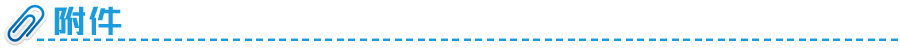 附件：参会企业名单衡阳市教育局7所直属学校优秀教育人才需求目录（带编）衡阳市教育局高校优秀教育人才需求目录南华大学2020年度引才计划表（最终计划以本校官网公布的为准）南华大学2020年度引才计划表（最终计划以本校官网公布的为准）衡阳市市直公立医疗卫生单位优秀卫生技术人员需求目录（带编）（三）《衡阳市部分企业2019年青年人才需求目录》（四）《衡阳市人才引进报名登记表》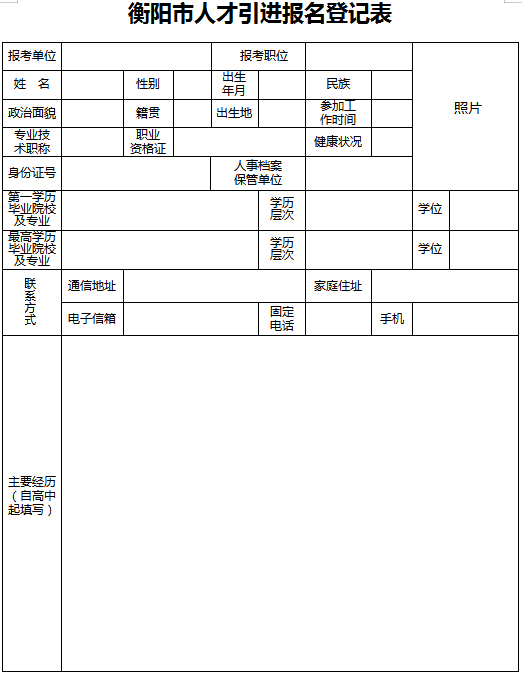 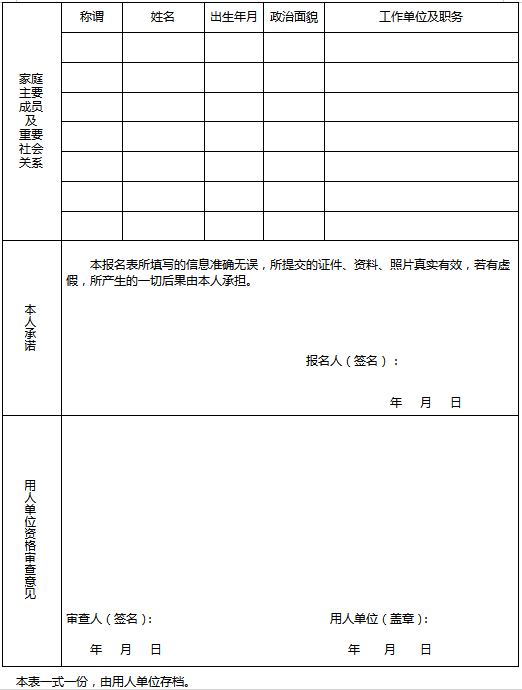 用人单位需求岗位计划人数最低学历要求教师资格证专业要求其它要求衡阳市第一中学高中化学教师1全日制本科高中化学教育部直属师范大学2020届湖南籍公费师范毕业生。衡阳市第一中学高中物理教师1全日制本科高中物理教育部直属师范大学2020届湖南籍公费师范毕业生。衡阳市第八中学高中数学教师2全日制本科高中数学教育部直属师范大学2020届湖南籍公费师范毕业生。衡阳市第八中学高中英语教师1全日制本科高中英语教育部直属师范大学2020届湖南籍公费师范毕业生。衡阳市第八中学高中生物教师1全日制本科高中生物1.普通全日制师范院校2020届毕业全日制硕士研究生；2.国家“双一流建设”师范院校师范类2020届毕业全日制本科生；3.师范院校（含综合性大学师范院系）师范类2020届毕业优秀全日制本科生。衡阳市第八中学高中政治教师2全日制本科高中政治1.普通全日制师范院校2020届毕业全日制硕士研究生；2.国家“双一流建设”师范院校师范类2020届毕业全日制本科生；3.师范院校（含综合性大学师范院系）师范类2020届毕业优秀全日制本科生。衡阳市第八中学高中历史教师1全日制本科高中历史1.普通全日制师范院校2020届毕业全日制硕士研究生；2.国家“双一流建设”师范院校师范类2020届毕业全日制本科生；3.师范院校（含综合性大学师范院系）师范类2020届毕业优秀全日制本科生。衡阳市第八中学高中地理教师1全日制本科高中地理1.普通全日制师范院校2020届毕业全日制硕士研究生；2.国家“双一流建设”师范院校师范类2020届毕业全日制本科生；3.师范院校（含综合性大学师范院系）师范类2020届毕业优秀全日制本科生。衡阳市铁一中学高中物理教师1全日制本科高中物理1.普通全日制师范院校2020届毕业全日制硕士研究生；2.国家“双一流建设”师范院校师范类2020届毕业全日制本科生；3.师范院校（含综合性大学师范院系）师范类2020届毕业优秀全日制本科生。衡阳市铁一中学高中政治教师1全日制本科高中政治1.普通全日制师范院校2020届毕业全日制硕士研究生；2.国家“双一流建设”师范院校师范类2020届毕业全日制本科生；3.师范院校（含综合性大学师范院系）师范类2020届毕业优秀全日制本科生。衡阳市衡钢中学高中生物教师2全日制本科高中生物1.普通全日制师范院校应往届全日制硕士研究生；2.国家“双一流建设”师范院校师范类应往届全日制本科生；3.师范院校（含综合性大学师范院系）师范类应往届优秀全日制本科生。衡阳市衡钢中学高中历史教师1全日制本科高中历史1.普通全日制师范院校应往届全日制硕士研究生；2.国家“双一流建设”师范院校师范类应往届全日制本科生；3.师范院校（含综合性大学师范院系）师范类应往届优秀全日制本科生。衡阳市衡钢中学高中地理教师1全日制本科高中地理1.普通全日制师范院校应往届全日制硕士研究生；2.国家“双一流建设”师范院校师范类应往届全日制本科生；3.师范院校（含综合性大学师范院系）师范类应往届优秀全日制本科生。衡阳市衡钢中学高中体育教师(羽毛球方向）1全日制本科高中体育1.国家级体育比赛羽毛球个人项目获奖者；2.省级重大体育比赛羽毛球个人项目前6名获奖者。衡阳市华新实验中学初中语文教师1全日制本科初中语文1.普通全日制师范院校应往届全日制硕士研究生；2.国家“双一流建设”师范院校师范类应往届全日制本科生；3.师范院校（含综合性大学师范院系）师范类应往届优秀全日制本科生。衡阳市华新实验中学初中英语教师1全日制本科初中英语1.普通全日制师范院校应往届全日制硕士研究生；2.国家“双一流建设”师范院校师范类应往届全日制本科生；3.师范院校（含综合性大学师范院系）师范类应往届优秀全日制本科生。衡阳市华新实验中学初中信息技术教师1全日制本科初中信息技术1.普通全日制师范院校应往届全日制硕士研究生；2.国家“双一流建设”师范院校师范类应往届全日制本科生；3.师范院校（含综合性大学师范院系）师范类应往届优秀全日制本科生。衡阳市第十七中学初中语文教师1全日制本科初中语文1.普通全日制师范院校应往届全日制硕士研究生；2.国家“双一流建设”师范院校师范类应往届全日制本科生；3.师范院校（含综合性大学师范院系）师范类应往届优秀全日制本科生。衡阳市第十七中学初中数学教师1全日制本科初中数学1.普通全日制师范院校应往届全日制硕士研究生；2.国家“双一流建设”师范院校师范类应往届全日制本科生；3.师范院校（含综合性大学师范院系）师范类应往届优秀全日制本科生。衡阳市第十七中学初中英语教师1全日制本科初中英语1.普通全日制师范院校应往届全日制硕士研究生；2.国家“双一流建设”师范院校师范类应往届全日制本科生；3.师范院校（含综合性大学师范院系）师范类应往届优秀全日制本科生。衡阳市第九中学初中语文教师（兼广播站播音员）1全日制本科初中语文普通话水平达到一级乙等，且具备下列之一条件：1.普通全日制师范院校应往届全日制硕士研究生；2.国家“双一流建设”师范院校师范类应往届全日制本科生；3.师范院校（含综合性大学师范院系）师范类应往届优秀全日制本科生 。衡阳市第九中学初中语文教师（兼新闻宣传干事）1全日制本科初中语文在省级及以上新闻报刊公开发表1篇及以上新闻作品，且具备下列之一条件：1.普通全日制师范院校应往届全日制硕士研究生；2.国家“双一流建设”师范院校师范类应往届全日制本科生；3.师范院校（含综合性大学师范院系）师范类应往届优秀全日制本科生 。衡阳市第九中学初中语文教师2全日制本科初中语文1.普通全日制师范院校应往届全日制硕士研究生；2.国家“双一流建设”师范院校师范类应往届全日制本科生；3.师范院校（含综合性大学师范院系）师范类应往届优秀全日制本科生。衡阳市第九中学初中数学教师3全日制本科初中数学1.普通全日制师范院校应往届全日制硕士研究生；2.国家“双一流建设”师范院校师范类应往届全日制本科生；3.师范院校（含综合性大学师范院系）师范类应往届优秀全日制本科生。衡阳市第九中学初中英语教师3全日制本科初中英语1.普通全日制师范院校应往届全日制硕士研究生；2.国家“双一流建设”师范院校师范类应往届全日制本科生；3.师范院校（含综合性大学师范院系）师范类应往届优秀全日制本科生。衡阳市第九中学初中物理教师1全日制本科初中物理1.普通全日制师范院校应往届全日制硕士研究生；2.国家“双一流建设”师范院校师范类应往届全日制本科生；3.师范院校（含综合性大学师范院系）师范类应往届优秀全日制本科生。衡阳市第九中学初中化学教师1全日制本科初中化学1.普通全日制师范院校应往届全日制硕士研究生；2.国家“双一流建设”师范院校师范类应往届全日制本科生；3.师范院校（含综合性大学师范院系）师范类应往届优秀全日制本科生。衡阳市第九中学初中历史教师1全日制本科初中历史1.普通全日制师范院校应往届全日制硕士研究生；2.国家“双一流建设”师范院校师范类应往届全日制本科生；3.师范院校（含综合性大学师范院系）师范类应往届优秀全日制本科生。衡阳市第九中学初中政治教师1全日制本科初中政治1.普通全日制师范院校应往届全日制硕士研究生；2.国家“双一流建设”师范院校师范类应往届全日制本科生；3.师范院校（含综合性大学师范院系）师范类应往届优秀全日制本科生。衡阳市第九中学初中美术教师1全日制本科初中美术1.普通全日制师范院校应往届全日制硕士研究生；2.国家“双一流建设”师范院校师范类应往届全日制本科生；3.师范院校（含综合性大学师范院系）师范类应往届优秀全日制本科生。衡阳市第九中学初中音乐教师（声乐方向）1全日制本科初中音乐1.普通全日制师范院校应往届全日制硕士研究生；2.国家“双一流建设”师范院校师范类应往届全日制本科生；3.师范院校（含综合性大学师范院系）师范类应往届优秀全日制本科生。衡阳市第九中学初中信息技术教师1全日制本科初中信息技术1.普通全日制师范院校应往届全日制硕士研究生；2.国家“双一流建设”师范院校师范类应往届全日制本科生；3.师范院校（含综合性大学师范院系）师范类应往届优秀全日制本科生。衡阳市第九中学初中体育教师（体育舞蹈方向）1全日制本科初中体育体育专业院校普通全日制本科及以上学历优秀应往届毕业生。说明：“优秀全日制本科生、优秀应往届毕业生”指在全日制本科及以上学习阶段获得国家、省级政府奖学金，国家励志奖学金，省级及以上党委、政府、教育行政部门主办或共同主办的教学技能竞赛奖励，省级及以上优秀毕业生（优秀学生党员、三好学生、优秀学生干部、优秀共青团员）荣誉称号的毕业生。说明：“优秀全日制本科生、优秀应往届毕业生”指在全日制本科及以上学习阶段获得国家、省级政府奖学金，国家励志奖学金，省级及以上党委、政府、教育行政部门主办或共同主办的教学技能竞赛奖励，省级及以上优秀毕业生（优秀学生党员、三好学生、优秀学生干部、优秀共青团员）荣誉称号的毕业生。说明：“优秀全日制本科生、优秀应往届毕业生”指在全日制本科及以上学习阶段获得国家、省级政府奖学金，国家励志奖学金，省级及以上党委、政府、教育行政部门主办或共同主办的教学技能竞赛奖励，省级及以上优秀毕业生（优秀学生党员、三好学生、优秀学生干部、优秀共青团员）荣誉称号的毕业生。说明：“优秀全日制本科生、优秀应往届毕业生”指在全日制本科及以上学习阶段获得国家、省级政府奖学金，国家励志奖学金，省级及以上党委、政府、教育行政部门主办或共同主办的教学技能竞赛奖励，省级及以上优秀毕业生（优秀学生党员、三好学生、优秀学生干部、优秀共青团员）荣誉称号的毕业生。说明：“优秀全日制本科生、优秀应往届毕业生”指在全日制本科及以上学习阶段获得国家、省级政府奖学金，国家励志奖学金，省级及以上党委、政府、教育行政部门主办或共同主办的教学技能竞赛奖励，省级及以上优秀毕业生（优秀学生党员、三好学生、优秀学生干部、优秀共青团员）荣誉称号的毕业生。说明：“优秀全日制本科生、优秀应往届毕业生”指在全日制本科及以上学习阶段获得国家、省级政府奖学金，国家励志奖学金，省级及以上党委、政府、教育行政部门主办或共同主办的教学技能竞赛奖励，省级及以上优秀毕业生（优秀学生党员、三好学生、优秀学生干部、优秀共青团员）荣誉称号的毕业生。湖南环境生物职业技术学院2020年高层次人才引进计划及要求一览表湖南环境生物职业技术学院2020年高层次人才引进计划及要求一览表湖南环境生物职业技术学院2020年高层次人才引进计划及要求一览表湖南环境生物职业技术学院2020年高层次人才引进计划及要求一览表湖南环境生物职业技术学院2020年高层次人才引进计划及要求一览表湖南环境生物职业技术学院2020年高层次人才引进计划及要求一览表湖南环境生物职业技术学院2020年高层次人才引进计划及要求一览表湖南环境生物职业技术学院2020年高层次人才引进计划及要求一览表专业要求专业要求专业要求学历或职称要求招聘人数其他要求其他要求其他要求畜牧畜医学类畜牧畜医学类畜牧畜医学类博士2口腔临床医学口腔临床医学口腔临床医学博士1临床医学临床医学临床医学博士1预防医学预防医学预防医学博士1风景园林或城市规划与设计(含风景园林规划与设计)风景园林或城市规划与设计(含风景园林规划与设计)风景园林或城市规划与设计(含风景园林规划与设计)博士1本硕博均为园林类专业本硕博均为园林类专业本硕博均为园林类专业林业林业林业博士1会计会计会计博士1企业管理（市场营销）企业管理（市场营销）企业管理（市场营销）博士1计算机系统结构或计算机软件与理论计算机系统结构或计算机软件与理论计算机系统结构或计算机软件与理论博士1人工智能或系统集成方向优先人工智能或系统集成方向优先人工智能或系统集成方向优先建筑学建筑学建筑学博士1建筑装饰方向优先建筑装饰方向优先建筑装饰方向优先注：博士研究生年龄要求为40岁及以下（1979年12月1日以后出生）。注：博士研究生年龄要求为40岁及以下（1979年12月1日以后出生）。注：博士研究生年龄要求为40岁及以下（1979年12月1日以后出生）。注：博士研究生年龄要求为40岁及以下（1979年12月1日以后出生）。注：博士研究生年龄要求为40岁及以下（1979年12月1日以后出生）。注：博士研究生年龄要求为40岁及以下（1979年12月1日以后出生）。注：博士研究生年龄要求为40岁及以下（1979年12月1日以后出生）。注：博士研究生年龄要求为40岁及以下（1979年12月1日以后出生）。湖南环境生物职业技术学院2020年公开招聘计划及要求一览表（专任教师）湖南环境生物职业技术学院2020年公开招聘计划及要求一览表（专任教师）湖南环境生物职业技术学院2020年公开招聘计划及要求一览表（专任教师）湖南环境生物职业技术学院2020年公开招聘计划及要求一览表（专任教师）湖南环境生物职业技术学院2020年公开招聘计划及要求一览表（专任教师）湖南环境生物职业技术学院2020年公开招聘计划及要求一览表（专任教师）湖南环境生物职业技术学院2020年公开招聘计划及要求一览表（专任教师）湖南环境生物职业技术学院2020年公开招聘计划及要求一览表（专任教师）序号序号岗位类别专业要求学历要求学历要求学历要求招聘人数其它要求11专任教师病理学与病理生理学全日制硕士研究生及以上全日制硕士研究生及以上全日制硕士研究生及以上122专任教师康复治疗学全日制硕士研究生及以上全日制硕士研究生及以上全日制硕士研究生及以上233专任教师护理学全日制硕士研究生及以上全日制硕士研究生及以上全日制硕士研究生及以上144专任教师医学检验全日制硕士研究生及以上或副主任医师及以上专业技术职称全日制硕士研究生及以上或副主任医师及以上专业技术职称全日制硕士研究生及以上或副主任医师及以上专业技术职称255专任教师医学美容技术或临床医学或护理全日制硕士研究生及以上或副主任医师及以上专业技术职称全日制硕士研究生及以上或副主任医师及以上专业技术职称全日制硕士研究生及以上或副主任医师及以上专业技术职称266专任教师药学全日制硕士研究生及以上或副主任医师及以上专业技术职称全日制硕士研究生及以上或副主任医师及以上专业技术职称全日制硕士研究生及以上或副主任医师及以上专业技术职称277专任教师口腔医学或口腔医学技术全日制硕士研究生及以上或副主任医师及以上专业技术职称全日制硕士研究生及以上或副主任医师及以上专业技术职称全日制硕士研究生及以上或副主任医师及以上专业技术职称388专任教师生物制药技术或药学或生物制药及相关专业全日制硕士研究生及以上全日制硕士研究生及以上全日制硕士研究生及以上199专任教师中药学全日制硕士研究生及以上全日制硕士研究生及以上全日制硕士研究生及以上11010专任教师临床兽医学全日制硕士研究生及以上全日制硕士研究生及以上全日制硕士研究生及以上11111专任教师畜牧畜医学类全日制硕士研究生及以上全日制硕士研究生及以上全日制硕士研究生及以上1本科为动物药学专业1212专任教师野生动植物保护与利用全日制硕士研究生及以上全日制硕士研究生及以上全日制硕士研究生及以上21313专任教师风景园林或城市规划与设计 (含风景园林规划与设计)全日制硕士研究生及以上全日制硕士研究生及以上全日制硕士研究生及以上2要求本科、硕士均为园林类专业，且规划设计类企业岗位经历不少于2年，能熟练操作园林设计类软件。1414专任教师园林植物与观赏园艺全日制硕士研究生及以上全日制硕士研究生及以上全日制硕士研究生及以上11515专任教师园林或建筑学或城市规划与设计 (含风景园林规划与设计)全日制硕士研究生及以上全日制硕士研究生及以上全日制硕士研究生及以上1本科、硕士均为园林类专业。       企业岗位经历不少于2年。1616专任教师森林保护学或微生物学全日制硕士研究生及以上全日制硕士研究生及以上全日制硕士研究生及以上11717专任教师大地测量学与测量工程或摄影测量与遥感或地图制图学与地理信息工程全日制硕士研究生及以上全日制硕士研究生及以上全日制硕士研究生及以上1本科、硕士均为测绘类专业1818专任教师测绘工程或遥感科学与技术或导航工程或地理国情监测全日制硕士研究生及以上全日制硕士研究生及以上全日制硕士研究生及以上11919专任教师美术学或设计艺术学全日制硕士研究生及以上全日制硕士研究生及以上全日制硕士研究生及以上12020专任教师技术经济及管理或工程造价全日制硕士研究生及以上全日制硕士研究生及以上全日制硕士研究生及以上12121专任教师市政工程或土木工程或建筑学或城乡规划全日制硕士研究生及以上全日制硕士研究生及以上全日制硕士研究生及以上1建造师可放宽至本科且从事相关工作经历不少于2年。2222专任教师物流管理全日制硕士研究生及以上全日制硕士研究生及以上全日制硕士研究生及以上12323专任教师计算机系统结构或计算机软件与理论或计算机应用技术全日制硕士研究生及以上全日制硕士研究生及以上全日制硕士研究生及以上1大数据应用与技术或
云计算应用与技术方向2424专任教师通信与信息系统或信号与信息处理全日制硕士研究生及以上全日制硕士研究生及以上全日制硕士研究生及以上1智能产品研发或物联网应用技术方向2525专任教师设计艺术学全日制硕士研究生及以上全日制硕士研究生及以上全日制硕士研究生及以上2室内设计方向且有工作经验优先2626专任教师马克思主义理论全日制硕士研究生及以上全日制硕士研究生及以上全日制硕士研究生及以上22727专任教师生物学类全日制硕士研究生及以上全日制硕士研究生及以上全日制硕士研究生及以上1注：博士研究生年龄要求为40岁及以下（1979年12月1日以后出生）；全日制硕士研究生年龄要求为35岁及以下（1984年1月1日以后出生）；；全日制本科生年龄要求为25岁及以下（1994年12月1日以后出生）。注：博士研究生年龄要求为40岁及以下（1979年12月1日以后出生）；全日制硕士研究生年龄要求为35岁及以下（1984年1月1日以后出生）；；全日制本科生年龄要求为25岁及以下（1994年12月1日以后出生）。注：博士研究生年龄要求为40岁及以下（1979年12月1日以后出生）；全日制硕士研究生年龄要求为35岁及以下（1984年1月1日以后出生）；；全日制本科生年龄要求为25岁及以下（1994年12月1日以后出生）。注：博士研究生年龄要求为40岁及以下（1979年12月1日以后出生）；全日制硕士研究生年龄要求为35岁及以下（1984年1月1日以后出生）；；全日制本科生年龄要求为25岁及以下（1994年12月1日以后出生）。注：博士研究生年龄要求为40岁及以下（1979年12月1日以后出生）；全日制硕士研究生年龄要求为35岁及以下（1984年1月1日以后出生）；；全日制本科生年龄要求为25岁及以下（1994年12月1日以后出生）。注：博士研究生年龄要求为40岁及以下（1979年12月1日以后出生）；全日制硕士研究生年龄要求为35岁及以下（1984年1月1日以后出生）；；全日制本科生年龄要求为25岁及以下（1994年12月1日以后出生）。注：博士研究生年龄要求为40岁及以下（1979年12月1日以后出生）；全日制硕士研究生年龄要求为35岁及以下（1984年1月1日以后出生）；；全日制本科生年龄要求为25岁及以下（1994年12月1日以后出生）。注：博士研究生年龄要求为40岁及以下（1979年12月1日以后出生）；全日制硕士研究生年龄要求为35岁及以下（1984年1月1日以后出生）；；全日制本科生年龄要求为25岁及以下（1994年12月1日以后出生）。注：博士研究生年龄要求为40岁及以下（1979年12月1日以后出生）；全日制硕士研究生年龄要求为35岁及以下（1984年1月1日以后出生）；；全日制本科生年龄要求为25岁及以下（1994年12月1日以后出生）。衡阳师范学院2019年公开招聘专任教师岗位、计划及要求一览表衡阳师范学院2019年公开招聘专任教师岗位、计划及要求一览表衡阳师范学院2019年公开招聘专任教师岗位、计划及要求一览表衡阳师范学院2019年公开招聘专任教师岗位、计划及要求一览表衡阳师范学院2019年公开招聘专任教师岗位、计划及要求一览表用人部门招聘岗位所需专业及要求学历学位备注计算机科学学院教师岗计算机科学与技术、软件工程、电子科学与技术、信息与通信工程、控制科学与工程、密码学、信息安全、数学、仪器科学与技术、电气工程、网络空间安全、模式识别与智能系统、控制理论与控制工程博士研究生新闻与传播学院教师岗新闻传播学博士研究生教育科学学院教师岗教育学、心理学、管理学博士研究生物理与电子工程学院教师岗物理学、电子科学与技术 、材料科学与工程、核科学与技术、控制科学与工程、信息与通信工程、电路与系统、微电子学与固体电子学博士研究生文学院教师岗文艺学、语言学及应用语言学、汉语言文字学、中国现当代文学、中国少数民族语言文学、比较文学与世界文学博士研究生外国语学院教师岗外国语言学及应用语言学博士研究生数学与统计学院教师岗数学、系统科学、统计学博士研究生法学院教师岗课程与教学论（历史、思想政治教育） 法学（民商法、知识产权）博士研究生马克思主义学院教师岗马克思主义基本原理、思想政治教育、马克思主义中国化研究、中国近现代史基本问题研究、政治经济学、马克思主义哲学、伦理学、政治学理论、中共党史、国际政治或国际关系、中国近现代史、社会学、公共管理（行政管理）博士研究生中共党员化学与材料工程学院教师岗化学博士研究生化学与材料工程学院教师岗材料科学与工程、化学工程博士研究生经济与管理学院教师岗工商管理、国际商务管理、管理科学与工程、应用经济学、理论经济学博士研究生体育科学学院教师岗体育人文社会学、体育教育训练学博士研究生生命科学与环境学院教师岗生物学、食品科学与工程、环境工程博士研究生音乐学院教师岗音乐与舞蹈学博士研究生美术学院教师岗美术学、书法（学）、设计学博士研究生城市与旅游学院（协同创新中心）教师岗人文地理学、地图学与地理信息系统、测绘科学与技术、地理学、旅游管理、风景园林学、建筑学、城乡规划学博士研究生注：博士研究生年龄40岁以下（1979年1月1日以后出生），急需紧缺专业及业绩特别优秀的年龄可放宽到45岁（1974年1月1日以后出生）。注：博士研究生年龄40岁以下（1979年1月1日以后出生），急需紧缺专业及业绩特别优秀的年龄可放宽到45岁（1974年1月1日以后出生）。注：博士研究生年龄40岁以下（1979年1月1日以后出生），急需紧缺专业及业绩特别优秀的年龄可放宽到45岁（1974年1月1日以后出生）。注：博士研究生年龄40岁以下（1979年1月1日以后出生），急需紧缺专业及业绩特别优秀的年龄可放宽到45岁（1974年1月1日以后出生）。注：博士研究生年龄40岁以下（1979年1月1日以后出生），急需紧缺专业及业绩特别优秀的年龄可放宽到45岁（1974年1月1日以后出生）。湖南高速铁路职业技术学院2019年人才需求计划表湖南高速铁路职业技术学院2019年人才需求计划表湖南高速铁路职业技术学院2019年人才需求计划表湖南高速铁路职业技术学院2019年人才需求计划表湖南高速铁路职业技术学院2019年人才需求计划表湖南高速铁路职业技术学院2019年人才需求计划表湖南高速铁路职业技术学院2019年人才需求计划表序号二级学院
(部)招聘专业招聘计划年龄要求学历要求备注1铁道运输学院铁道交通运营管理2 35周岁以下硕士研究生2铁道运输学院城轨运营 2 35周岁以下硕士研究生3铁道运输学院物流管理 1 35周岁以下硕士研究生4铁道机电学院铁道供电3 35周岁以下硕士研究生5铁道机电学院车辆（动车）6 35周岁以下硕士研究生6铁道机电学院机车 3 35周岁以下硕士研究生7思政体育课部思想政治2 35周岁以下硕士研究生8铁道电信学院通信工程 1 35周岁以下硕士研究生9铁道电信学院人工智能3 35周岁以下硕士研究生10铁道电信学院数学 2 35周岁以下硕士研究生11铁道电信学院铁道通信信号 1 35周岁以下硕士研究生12铁道电信学院物联网 2 35周岁以下硕士研究生13铁道电信学院铁道通信信号 1 35周岁以下硕士研究生14铁道工程学院土木工程1 35周岁以下硕士研究生15铁道工程学院工程管理 2 35周岁以下硕士研究生16铁道工程学院测绘工程 2 35周岁以下硕士研究生17铁道工程学院桥梁与桥隧工程 1 35周岁以下硕士研究生18铁道工程学院道路与铁道工程 2 35周岁以下硕士研究生19铁道建筑学院隧道工程 1 35周岁以下硕士研究生20铁道建筑学院建筑工程\结构 1 35周岁以下硕士研究生21合计合计39 湖南工学院2019年下半年公开招聘岗位、计划及要求一览表湖南工学院2019年下半年公开招聘岗位、计划及要求一览表湖南工学院2019年下半年公开招聘岗位、计划及要求一览表湖南工学院2019年下半年公开招聘岗位、计划及要求一览表湖南工学院2019年下半年公开招聘岗位、计划及要求一览表湖南工学院2019年下半年公开招聘岗位、计划及要求一览表湖南工学院2019年下半年公开招聘岗位、计划及要求一览表湖南工学院2019年下半年公开招聘岗位、计划及要求一览表教学院
（部、中心）岗位代码岗位计划学科、专业学历、学位年龄其他要求安全与环境程学院（人因与安全工程研究院）A1专任教师5工业工程、物流工程、交通运输工程（0823）（物流方向）、管理科学与工程（120100）（企业管理、物流管理与工业工程方向）、核技术及应用（082703）（人因安全方向）、应用心理学（040203）（安全行为方向）、系统工程（081103）（系统可靠性方向）、系统可靠性与优化、人机与环境工程（082504）、计算机科学与技术（0812）（软件工程与大数据方向）、环境科学与工程（0830）（水资源与环境工程）博士研究生40岁以下拥有不少于5年企业工作经历与高级职称的年龄可放宽到45岁。材料与化学工程学院A2专任教师3材料科学与工程类（0805）、材料学（080502）、材料物理与化学（080501）、化学（0703）博士研究生45岁以下电气与信息工程学院A3专任教师4控制科学与工程（0811）、仪器科学与技术（0804）、电气工程（0808）、电子科学与技术（0809）、信息与通信工程（0810）、光学工程（0803）、机械工程（0802）、计算机科学与技术（0812）博士研究生45岁以下机械工程学院A4专任教师3机械工程（0802）、材料加工工程（080503）、动力工程及工程热物理（0807）、控制科学与工程（0811）博士研究生45岁以下计算机与信息科学学院A5专任教师4计算机科学与技术（0812）、软件工程（0835）、信息与通信工程（0810）、电子科学与工程、控制科学与工程（0811）、生物医学工程（0831）博士研究生45岁以下建筑工程与艺术设计学院A6专任教师4土木工程（0814）、岩土工程（081401）博士研究生45岁以下建筑工程与艺术设计学院A7专任教师3艺术学（13)博士研究生45岁以下建筑工程与艺术设计学院A8专任教师2管理科学与工程(1201)博士研究生45岁以下第一学历为土木工程、工程管理、工程造价等土木类相关专业建筑工程与艺术设计学院A9专任教师2建筑学（0813）博士研究生45岁以下经济与管理学院A10专任教师2工商管理（1202）博士研究生45岁以下经济与管理学院A11专任教师1应用经济学（0202）博士研究生45岁以下外国语学院A12专任教师2外国语言文学（0502）博士研究生45岁以下副教授及以上职称、博士、有海外全球100强大学留学背景者优先 外国语学院A13专任教师1中国语言文学（0501）博士研究生45岁以下副教授及以上职称、博士、有海外全球100强大学留学背景者优先 外国语学院A14专任教师1日语语言文学(050205)博士研究生45岁以下副教授及以上职称、博士、有海外全球100强大学留学背景者优先 马克思主义学院A15专任教师3 马克思主义理论（0305）、政治学（0302）、哲学（0101）、中国史（0602）、世界史（0603）、社会学（0303）、法学（0301）、理论经济学（0201）、公共管理（1204）博士研究生45岁以下新型建筑材料研究院A16专任教师2材料科学与工程（0805）、材料学（080502）、材料物理与化学（080501）博士研究生45岁以下汽车零部件技术研究院A17专任教师2机械工程（0802）博士研究生45岁以下汽车零部件技术研究院A18专任教师2材料科学与工程（0805）博士研究生45岁以下汽车零部件技术研究院A19专任教师1动力机械及工程（080703）博士研究生45岁以下创新创业就业学院A20专任教师1工学（08）、经济学（02）、管理学（12）、心理学（0402）博士研究生45岁以下体育教学部A21专任教师1体育学（0403）博士研究生45岁以下工程训练中心A22专任教师1机械工程（08020博士研究生45岁以下研究方向：数控车床、数控铣床等工程训练中心A23专任教师1电气工程(0808)、电子科学与技术(0809)博士研究生45岁以下研究方向：3D打印、机器人等合计合计合计51说明：1.45岁以下（即1974年1月1日后出生）。2.40岁以下（即1979年1月1日后出生）。3.博士研究生且具有教授职称的，年龄放宽到50岁（即1969年1月1日后出生）以下。      说明：1.45岁以下（即1974年1月1日后出生）。2.40岁以下（即1979年1月1日后出生）。3.博士研究生且具有教授职称的，年龄放宽到50岁（即1969年1月1日后出生）以下。      说明：1.45岁以下（即1974年1月1日后出生）。2.40岁以下（即1979年1月1日后出生）。3.博士研究生且具有教授职称的，年龄放宽到50岁（即1969年1月1日后出生）以下。      说明：1.45岁以下（即1974年1月1日后出生）。2.40岁以下（即1979年1月1日后出生）。3.博士研究生且具有教授职称的，年龄放宽到50岁（即1969年1月1日后出生）以下。      说明：1.45岁以下（即1974年1月1日后出生）。2.40岁以下（即1979年1月1日后出生）。3.博士研究生且具有教授职称的，年龄放宽到50岁（即1969年1月1日后出生）以下。      说明：1.45岁以下（即1974年1月1日后出生）。2.40岁以下（即1979年1月1日后出生）。3.博士研究生且具有教授职称的，年龄放宽到50岁（即1969年1月1日后出生）以下。      说明：1.45岁以下（即1974年1月1日后出生）。2.40岁以下（即1979年1月1日后出生）。3.博士研究生且具有教授职称的，年龄放宽到50岁（即1969年1月1日后出生）以下。      说明：1.45岁以下（即1974年1月1日后出生）。2.40岁以下（即1979年1月1日后出生）。3.博士研究生且具有教授职称的，年龄放宽到50岁（即1969年1月1日后出生）以下。      湖南交通工程学院2019年招聘计划湖南交通工程学院2019年招聘计划湖南交通工程学院2019年招聘计划湖南交通工程学院2019年招聘计划湖南交通工程学院2019年招聘计划湖南交通工程学院2019年招聘计划湖南交通工程学院2019年招聘计划湖南交通工程学院2019年招聘计划二级学院招聘专业招聘人数岗位名称专业要求学历、学位要求其他要求备注机电工程学院人工智能方向5专任教师人工智能和机械工程方向硕士研究生及以上身体健康、五官端正、语言表达能力强机电工程学院机械工程5专任教师人工智能和机械工程方向硕士研究生及以上身体健康、五官端正、语言表达能力强电气与信息工程学院电子商务、物联网4专任教师电子商务、电气工程、电子信息、物联网、大数据、软件工程硕士研究生及以上1、包含一定比例企业高职称人才；                                                                                                                                                  2、包含一定比例高校高职称年轻专家；电气与信息工程学院电气工程、电子信息5专任教师电子商务、电气工程、电子信息、物联网、大数据、软件工程硕士研究生及以上1、包含一定比例企业高职称人才；                                                                                                                                                  2、包含一定比例高校高职称年轻专家；电气与信息工程学院软件工程、大数据技术专业5专任教师电子商务、电气工程、电子信息、物联网、大数据、软件工程硕士研究生及以上1、包含一定比例企业高职称人才；                                                                                                                                                  2、包含一定比例高校高职称年轻专家；护理学院护理学、康复治疗学7专任教师护理、临床医学、      康复治疗等本科学士学位及以上1、1982年1月1日以后出生；                                                                                                                                                  2、国家统招全日制高校本科、硕士毕业生；护理学院临床医学、助产学等4专任教师护理、临床医学、      康复治疗等本科学士学位及以上1、1982年1月1日以后出生；                                                                                                                                                  2、国家统招全日制高校本科、硕士毕业生；交通运输工程学院交通工程
土木工程
交通运输
铁道工程
物流工程
工程造价
轨道交通信号与控制
电气工程及自动化25专任教师土木工程                   （第一学历专业）硕士及以上；或本科3年及以上相关工作经验并有工程师中级职称（本科所学专业为土木工程）交通运输工程学院交通工程
土木工程
交通运输
铁道工程
物流工程
工程造价
轨道交通信号与控制
电气工程及自动化25专任教师交通工程                     （第一学历专业）硕士及以上；或本科且3年及以上相关工作经验并有工程师中级职称（本科所学专业为交通工程）交通运输工程学院交通工程
土木工程
交通运输
铁道工程
物流工程
工程造价
轨道交通信号与控制
电气工程及自动化25专任教师交通运输                （第一学历专业）硕士及以上；或本科且3年及以上相关工作经验并有工程师中级职称（本科所学专业为交通运输）交通运输工程学院交通工程
土木工程
交通运输
铁道工程
物流工程
工程造价
轨道交通信号与控制
电气工程及自动化25专任教师物流工程               （第一学历专业）硕士及以上；或本科且3年及以上相关工作经验并有工程师中级职称（本科所学专业为物流工程）交通运输工程学院交通工程
土木工程
交通运输
铁道工程
物流工程
工程造价
轨道交通信号与控制
电气工程及自动化25专任教师轨道交通信号与控制硕士及以上；或本科且3年及以上相关工作经验并有工程师中级职称（本科所学专业为轨道交通信号与控制）交通运输工程学院交通工程
土木工程
交通运输
铁道工程
物流工程
工程造价
轨道交通信号与控制
电气工程及自动化25专任教师工程造价                  （第一学历专业）硕士及以上；或本科且3年及以上相关工作经验并有工程师中级职称（本科所学专业为工程造价）交通运输工程学院交通工程
土木工程
交通运输
铁道工程
物流工程
工程造价
轨道交通信号与控制
电气工程及自动化25专任教师电气工程及自动化 （第一学历专业）硕士及以上；或本科且3年及以上相关工作经验并有工程师中级职称（本科所学专业为电气工程及自动化）交通运输工程学院交通工程
土木工程
交通运输
铁道工程
物流工程
工程造价
轨道交通信号与控制
电气工程及自动化25专业带头人交通运输专业或相关研究方向博士；或硕士且有副高及以上职称交通运输工程学院交通工程
土木工程
交通运输
铁道工程
物流工程
工程造价
轨道交通信号与控制
电气工程及自动化25专业带头人铁道工程专业或相关研究方向博士；或硕士且有副高及以上职称交通运输工程学院交通工程
土木工程
交通运输
铁道工程
物流工程
工程造价
轨道交通信号与控制
电气工程及自动化25专业带头人工程造价专业或相关研究方向博士；或硕士且有副高及以上职称经济管理学院国际贸易、市场营销、金融工程4专业带头人国际贸易、市场营销、金融工程博士研究生  博士教授职称，主持过专业学位评估经济管理学院国际贸易、市场营销4专业带头人国际贸易、市场营销博士研究生  博士教授职称，主持过专业学位评估经济管理学院金融工程3专任教师金融工程博士研究生  博士教授职称，主持过专业学位评估经济管理学院金融工程3专任教师金融工程硕士研究生及以上本科为国际贸易、研究生为国际贸易或应用经济学经济管理学院金融工程3专任教师金融工程硕士研究生及以上本科为金融工程、研究生为金融工程或金融学马克思主义学院马克思主义基本原理3专任教师思政、历史、心理学等相关专业硕士研究生及以上1、中共党员（或中共预备党员）                                                                                                                                                 2、国家统招全日制硕士毕业生；   
3、1982年1月1日以后出生；4、博士研究生优先考虑；马克思主义学院历史学3专任教师思政、历史、心理学等相关专业硕士研究生及以上1、中共党员（或中共预备党员）                                                                                                                                                 2、国家统招全日制硕士毕业生；   
3、1982年1月1日以后出生；4、博士研究生优先考虑；马克思主义学院心理学2专任教师思政、历史、心理学等相关专业硕士研究生及以上1、中共党员（或中共预备党员）                                                                                                                                                 2、国家统招全日制硕士毕业生；   
3、1982年1月1日以后出生；4、博士研究生优先考虑；公共基础课部物理3专任教师物理专业（2-3）、数学专业（2）硕士研究生及以上公共基础课部数学2专任教师数学专业(1)硕士研究生及以上人文与艺术学院音乐学5专任教师音乐表演、音乐学、艺术学等专业；放方向为：美声唱法、民族唱法、通俗唱法、钢琴、器乐、舞蹈、音乐理论等。硕士研究生及以上（舞蹈方向可酌情考虑优秀本科学位）1、1982年1月1日以后出生；                                                                                                                                                  2、国家统招全日制高校2011年或2012年硕士毕业生；   
3、国家“211”工程师范类院校或教育部批准独立设置的全日制本科音乐学院毕业生。由于音乐类专业特殊性，考虑到学缘的关系，本校音乐类专业需要融入全国各个杰出院校的人才。人文与艺术学院音乐表演5专任教师音乐表演、音乐学、艺术学等专业；放方向为：美声唱法、民族唱法、通俗唱法、钢琴、器乐、舞蹈、音乐理论等。硕士研究生及以上（舞蹈方向可酌情考虑优秀本科学位）1、1982年1月1日以后出生；                                                                                                                                                  2、国家统招全日制高校2011年或2012年硕士毕业生；   
3、国家“211”工程师范类院校或教育部批准独立设置的全日制本科音乐学院毕业生。由于音乐类专业特殊性，考虑到学缘的关系，本校音乐类专业需要融入全国各个杰出院校的人才。人文与艺术学院英语5专任教师外国语言文学相关专业硕士研究生及以上英语的相关专业需要考虑学缘关系以及有相关商务背景的学校。南华大学2020年度引才计划表（最终计划以本校官网公布的为准）南华大学2020年度引才计划表（最终计划以本校官网公布的为准）南华大学2020年度引才计划表（最终计划以本校官网公布的为准）南华大学2020年度引才计划表（最终计划以本校官网公布的为准）南华大学2020年度引才计划表（最终计划以本校官网公布的为准）南华大学2020年度引才计划表（最终计划以本校官网公布的为准）序号单位名称系（科）、教研室、实验中心基     本     要     求基     本     要     求基     本     要     求序号单位名称系（科）、教研室、实验中心学历/学位所学专业
（请参照省人社厅下发的学科专业目录）其他序号单位名称系（科）、教研室、实验中心学历/学位所学专业
（请参照省人社厅下发的学科专业目录）其他4资源环境与安全工程学院安全科学与工程系研究生/博士安全科学与工程专业、矿业工程类、核科学与技术类、环境科学与工程类、土木工程类、电子科学与技术类、材料科学与工程类4资源环境与安全工程学院环境科学与工程系研究生/博士环境科学与工程类、材料科学与工程类、冶金工程类、核科学与技术类、化学工程与技术类、土木工程类4资源环境与安全工程学院地质勘探工程系研究生/博士地质资源与地质工程类、地质学类、矿业工程类4资源环境与安全工程学院城市地下空间工程专业研究生/博士矿业工程类、土木工程类、力学类4资源环境与安全工程学院矿物加工工程系研究生/博士矿业工程类、冶金工程类4资源环境与安全工程学院铀矿冶放射性控制技术湖南省工程研究中心/湖南省铀尾矿库退役治理技术工程技术研究中心研究生/博士安全科学与工程专业、矿业工程类、核科学与技术类、化学工程与技术类、环境科学与工程类、信息与通信工程类、材料科学与工程类4资源环境与安全工程学院核燃料循环技术与装备湖南省协同创新中心/核设施应急安全技术与装备湖南省重点实验室研究生/博士核科学与技术类、电子科学与技术类、机械工程类、控制科学与工程类、计算机科学与技术类4资源环境与安全工程学院铀矿冶生物技术国防重点学科实验室研究生/博士微生物学专业、植物学专业、矿业工程类4资源环境与安全工程学院矿物资源工程系研究生/博士矿业工程类、岩土工程专业5计算机学院/软件学院软件工程研究生/博士软件工程专业、计算机软件与理论专业、计算数学专业、系统科学类5计算机学院/软件学院网络工程系研究生/博士网络空间安全专业、通信与信息系统专业、信号与信息处理专业5计算机学院/软件学院物联网工程系研究生/博士电气工程类、电子科学与技术类、信息与通信工程类、控制科学与工程类5计算机学院/软件学院数字媒体技术系研究生/博士计算机应用技术专业、现代教育技术专业要求是图形图像或者数字媒体技术方向5计算机学院/软件学院医学信息工程研究生/博士计算机科学与技术类、系统工程专业5计算机学院/软件学院计算机科学教研室研究生/博士交通信息工程及控制专业、计算机科学与技术类、电子科学与技术类、控制科学与工程类、系统科学类、电气工程类序号单位名称系（科）、教研室、实验中心基     本     要     求基     本     要     求基     本     要     求序号单位名称系（科）、教研室、实验中心学历/学位所学专业
（请参照省人社厅下发的学科专业目录）其他序号单位名称系（科）、教研室、实验中心学历/学位所学专业
（请参照省人社厅下发的学科专业目录）其他6土木工程学院岩土工程系研究生/博士岩土工程专业，力学类，地质工程专业6土木工程学院市政工程系研究生/博士市政工程专业、环境科学与工程类6土木工程学院建筑环境与热能工程系研究生/博士供热、供燃气、通风及空调工程专业，热能工程专业、动力工程及工程热物理类、制冷及低温工程专业6土木工程学院建筑工程系研究生/博士结构工程专业、工程力学专业、建筑与土木工程专业6土木工程学院道路桥梁及渡河工程系研究生/博士桥梁与隧道工程专业6土木工程学院土木工程基础教研室研究生/博士土木工程类7建筑学院建筑学系研究生/博士建筑学专业8设计艺术学院全院各系室研究生/博士设计学类、美术学专业、风景园林学专业或机械工程类9化学化工学院化学教研室研究生/博士化学类要求本科专业:为全日制化学类9化学化工学院化学工程系、制药工程系、高分子材料工程系、无机非金属材料工程系研究生/博士化学工程与技术类、材料科学与工程类、制药工程专业、药学类要求本科专业:全日制化工与制药类、材料类、生物医学工程或药学类。10数理学院物理教研室研究生/博士物理学类985高校毕业，生物医学工程类优先10数理学院高数教研室研究生/博士数学类10数理学院工程数学教研室研究生/博士数学类10数理学院力学教研室研究生/博士力学类10数理学院物理实验室研究生/博士物理学类,化学工程与技术类10数理学院信息与计算科学研究生/博士数学类、统计学专业10数理学院信息与计算科学研究生/博士计算机科学与技术类核工业卫生学校2020年公开招聘岗位、计划及要求一览表核工业卫生学校2020年公开招聘岗位、计划及要求一览表核工业卫生学校2020年公开招聘岗位、计划及要求一览表核工业卫生学校2020年公开招聘岗位、计划及要求一览表核工业卫生学校2020年公开招聘岗位、计划及要求一览表核工业卫生学校2020年公开招聘岗位、计划及要求一览表核工业卫生学校2020年公开招聘岗位、计划及要求一览表核工业卫生学校2020年公开招聘岗位、计划及要求一览表核工业卫生学校2020年公开招聘岗位、计划及要求一览表核工业卫生学校2020年公开招聘岗位、计划及要求一览表岗位类别岗位    编号科室岗位招聘计划学历/学位专业年龄其他要求备注C01人文学科教研室体育教师1全日制本科（学士）及以上体育教育、运动训练26岁以下专技岗C02自然学科教研室计算机教师1硕士研究生及以上计算机科学与技术、网络工程、软件工程、数字媒体技术、智能科学与技术、电子与计算机工程32岁以下专技岗C03人文学科教研室语文教师1硕士研究生及以上文艺学、语言学及应用语言学、汉语言文字学、中国现代文学32岁以下专技岗合计3备注：年龄要求：32岁以下指1988年1月1日以后出生，其他以此类推。                          备注：年龄要求：32岁以下指1988年1月1日以后出生，其他以此类推。                          备注：年龄要求：32岁以下指1988年1月1日以后出生，其他以此类推。                          备注：年龄要求：32岁以下指1988年1月1日以后出生，其他以此类推。                          备注：年龄要求：32岁以下指1988年1月1日以后出生，其他以此类推。                          备注：年龄要求：32岁以下指1988年1月1日以后出生，其他以此类推。                          备注：年龄要求：32岁以下指1988年1月1日以后出生，其他以此类推。                          备注：年龄要求：32岁以下指1988年1月1日以后出生，其他以此类推。                          备注：年龄要求：32岁以下指1988年1月1日以后出生，其他以此类推。                          备注：年龄要求：32岁以下指1988年1月1日以后出生，其他以此类推。                          序号单位名称系（科）、教研室、实验中心基     本     要     求基     本     要     求基     本     要     求序号单位名称系（科）、教研室、实验中心学历/学位所学专业
（请参照省人社厅下发的学科专业目录）其他序号单位名称系（科）、教研室、实验中心学历/学位所学专业
（请参照省人社厅下发的学科专业目录）其他1机械工程学院机械设计制造及其自动化系研究生/博士机械工程类、控制科学与工程类、仪器科学与技术类1机械工程学院能源与动力工程系、过程装备与控制工程研究生/博士动力工程及工程热物理类1机械工程学院智能制造工程研究生/博士机械工程类、控制科学与工程类、电子科学与技术类1机械工程学院车辆工程研究生/博士机械工程类1机械工程学院工程图学教研室研究生/博士机械工程类1机械工程学院材料成型及控制工程研究生/博士机械工程类，材料科学与工程类2电气工程学院通信工程系研究生/博士信息与通信工程类、电子科学与技术类、计算机科学与技术类、控制科学与工程类2电气工程学院电气工程系研究生/博士电气工程类、控制科学与工程类、计算机科学与技术类2电气工程学院电子工程系研究生/博士电子科学与技术类、信息与通信工程类、控制科学与工程类、光学工程专业、物理学类（光学或凝聚态物理方向）2电气工程学院自动化系研究生/博士控制科学与工程类2电气工程学院测控技术与仪器系研究生/博士仪器科学与技术类、光学工程专业、控制科学与工程类、机械工程类2电气工程学院生物医学工程系研究生/博士生物医学工程专业、仪器科学与技术类2电气工程学院电工电子教学中心研究生/博士电子科学与技术类、电气工程类、控制科学与工程类有从事电力电子技术相关研究经历者优先3核科学技术学院辐射防护与核安全系研究生/博士核科学与技术专业、核技术及应用专业、粒子物理与原子核物理专业3核科学技术学院核物理系研究生/博士物理学类（粒子物理与原子核物理、等离子体物理、理论物理）3核科学技术学院核工程与核技术系研究生/博士核科学与技术专业、核能科学与工程专业、核技术及应用专业、粒子物理与原子核物理专业3核科学技术学院核化工与核燃料工程系研究生/博士材料科学与工程类、物理化学专业、核燃料循环与材料专业、化学专业南华大学2020年度引才计划表（最终计划以本校官网公布的为准）南华大学2020年度引才计划表（最终计划以本校官网公布的为准）南华大学2020年度引才计划表（最终计划以本校官网公布的为准）南华大学2020年度引才计划表（最终计划以本校官网公布的为准）南华大学2020年度引才计划表（最终计划以本校官网公布的为准）南华大学2020年度引才计划表（最终计划以本校官网公布的为准）序号单位名称系（科）、教研室、实验中心基     本     要     求基     本     要     求基     本     要     求序号单位名称系（科）、教研室、实验中心学历/学位所学专业
（请参照省人社厅下发的学科专业目录）其他序号单位名称系（科）、教研室、实验中心学历/学位所学专业
（请参照省人社厅下发的学科专业目录）其他11衡阳医学院生物科学与技术系（生物）研究生/博士生物学类、基础医学类、公共卫生与预防医学类、药学类、基础医学类、临床医学类、公共卫生与预防医学类、畜牧学类、临床医学类11衡阳医学院生物科学与技术系（生化）研究生/博士生物化学与分子生物学专业、基础医学类、临床医学类11衡阳医学院解剖学教研室研究生/博士基础医学类、口腔医学类、临床医学类11衡阳医学院生理学教研室研究生/博士基础医学类、临床医学类、公共卫生与预防医学类、药学类、临床医学博士类、生物学类、基础医学类、公共卫生与预防医学类、药学类11衡阳医学院医学微生物学教研室研究生/博士临床医学类；口腔医学类；公共卫生与预防医学类；临床医学博士类；口腔医学类；基础医学类；病原生物学专业11衡阳医学院医学人文教研室研究生/博士基础医学类；临床医学类；公共卫生与预防医学类； 应用心理学专业博士要求（第一学历：临床医学类；硕士学历临床医学类优先。11衡阳医学院病理学教研室研究生/博士临床医学类、基础医学类、口腔医学类、公共卫生与预防医学类、中西医结合类、药学类、中药学类；特种医学类、医学技术类、生物医学工程类、生物学类、护理学类11衡阳医学院诊断学教研室/转化医学研究室研究生/博士基础医学类；临床医学类；中医学类；中西医结合类，药学类，护理学类，临床医学类，中医学类，护理学类，生物医学工程11衡阳医学院外总教研室研究生/博士基础医学类、基础医学类、临床医学类、临床医学博士，11衡阳医学院寄生虫学教研室研究生/博士兽医学类，基础医学类，临床医学类，基础医学类，动物学专业；农业昆虫与害虫防治专业11衡阳医学院病原生物学研究所研究生/博士临床医学类；口腔医学类；公共卫生与预防医学类；病原生物学专业；微生物学专业；病原生物学专业；微生物与生化药学专业11衡阳医学院肿瘤研究所研究生/博士临床医学类、基础医学类、口腔医学类、公共卫生与预防医学类、中西医结合类、药学类、中药学类；特种医学类、医学技术类、生物医学工程类、生物学类、护理学类11衡阳医学院人体形态中心研究生/硕士及以上医学门类极其特殊岗位，需男性序号用人单位需求岗位人数学历学位专业要求年龄要求其它要求1衡阳市中心医院耳鼻咽喉科11博士研究生耳鼻咽喉科学、临床医学45周岁以下取得国家住院医师规范化培训证书。2衡阳市中心医院肝胆外科11博士研究生外科学、临床医学45周岁以下3衡阳市中心医院骨科11博士研究生外科学、临床医学45周岁以下4衡阳市中心医院老年病科12博士研究生老年医学、临床医学45周岁以下5衡阳市中心医院麻醉科11博士研究生麻醉学、临床医学45周岁以下6衡阳市中心医院泌尿外科11博士研究生外科学、临床医学45周岁以下7衡阳市中心医院内分泌代谢病科11博士研究生内科学、临床医学45周岁以下8衡阳市中心医院普儿科11博士研究生儿科学、临床医学45周岁以下9衡阳市中心医院肾内科一病区14博士研究生内科学、临床医学45周岁以下10衡阳市中心医院胃肠外科11博士研究生外科学、临床医学45周岁以下11衡阳市中心医院消化内科13博士研究生内科学、临床医学45周岁以下12衡阳市中心医院心胸外科12博士研究生外科学、临床医学45周岁以下13衡阳市中心医院心血管内科12博士研究生内科学、临床医学45周岁以下14衡阳市中心医院肿瘤内科13博士研究生肿瘤学、内科学、临床医学45周岁以下15衡阳市中心医院重症医学科11博士研究生急诊医学、临床医学45周岁以下16衡阳市中心医院病案统计室
（病案编码）4全日制硕士研究生流行病与卫生统计学、临床医学类35周岁以下17衡阳市中心医院病案统计室
（统计）1全日制硕士研究生流行病与卫生统计学35周岁以下18衡阳市中心医院病理科2全日制硕士研究生病理学与病理生理学、临床医学35周岁以下 取得国家住院医师规范化培训证书。19衡阳市中心医院产科2全日制硕士研究生妇产科学、临床医学35周岁以下20衡阳市中心医院超声科7全日制硕士研究生影像医学与核医学、临床医学35周岁以下 取得国家住院医师规范化培训证书。21衡阳市中心医院儿童康复科2全日制硕士研究生儿科学、临床医学35周岁以下22衡阳市中心医院耳鼻咽喉科21全日制硕士研究生耳鼻咽喉科学、临床医学35周岁以下 取得国家住院医师规范化培训证书。23衡阳市中心医院肝胆外科22全日制硕士研究生外科学、临床医学35周岁以下24衡阳市中心医院感染科2全日制硕士研究生内科学、临床医学35周岁以下25衡阳市中心医院骨科27全日制硕士研究生外科学、临床医学35周岁以下26衡阳市中心医院核医学科1全日制硕士研究生临床医学、影像医学与核医学35周岁以下27衡阳市中心医院呼吸内科10全日制硕士研究生内科学、临床医学35周岁以下28衡阳市中心医院护理部3全日制硕士研究生护理学35周岁以下29衡阳市中心医院急诊医学二科1全日制硕士研究生急诊医学、内科学、临床医学35周岁以下30衡阳市中心医院急诊医学一科5全日制硕士研究生急诊医学、内科学、临床医学35周岁以下31衡阳市中心医院健康体检科1全日制硕士研究生内科学、外科学、临床医学35周岁以下32衡阳市中心医院康复医学科12全日制硕士研究生针灸推拿学35周岁以下 取得国家住院医师规范化培训证书。33衡阳市中心医院康复医学科22全日制硕士研究生康复医学与理疗学、临床医学35周岁以下 取得国家住院医师规范化培训证书。34衡阳市中心医院口腔科5全日制硕士研究生口腔医学、临床医学35周岁以下 取得国家住院医师规范化培训证书。35衡阳市中心医院老年病科25全日制硕士研究生老年医学、内科学、临床医学35周岁以下36衡阳市中心医院麻醉科23全日制硕士研究生麻醉学、临床医学35周岁以下37衡阳市中心医院泌尿外科23全日制硕士研究生外科学、临床医学35周岁以下38衡阳市中心医院内分泌代谢病科24全日制硕士研究生内科学、临床医学35周岁以下39衡阳市中心医院皮肤性病科3全日制硕士研究生皮肤病与性病学、临床医学35周岁以下 取得国家住院医师规范化培训证书。40衡阳市中心医院普儿科25全日制硕士研究生儿科学、临床医学35周岁以下41衡阳市中心医院全科医学科2全日制硕士研究生内科学、临床医学35周岁以下执业资格证书的执业范围为全科医学专业。42衡阳市中心医院乳甲外科2全日制硕士研究生外科学、临床医学35周岁以下43衡阳市中心医院烧伤整形科3全日制硕士研究生外科学、临床医学35周岁以下44衡阳市中心医院神经内科6全日制硕士研究生神经病学、内科学、临床医学35周岁以下45衡阳市中心医院神经内科三病区6全日制硕士研究生神经病学、内科学、临床医学35周岁以下46衡阳市中心医院神经外科4全日制硕士研究生外科学、临床医学35周岁以下47衡阳市中心医院肾内科二病区
（血透室）2全日制硕士研究生内科学、临床医学35周岁以下48衡阳市中心医院肾内科一病区26全日制硕士研究生内科学、临床医学35周岁以下49衡阳市中心医院输血科技师6全日制硕士研究生临床检验诊断学35周岁以下50衡阳市中心医院输血科医师2全日制硕士研究生临床医学、临床检验诊断学35周岁以下51衡阳市中心医院司法鉴定1全日制硕士研究生法医学35周岁以下52衡阳市中心医院胃肠外科21全日制硕士研究生外科学、临床医学35周岁以下53衡阳市中心医院消化内科25全日制硕士研究生内科学、临床医学35周岁以下54衡阳市中心医院小儿外科1全日制硕士研究生外科学、临床医学35周岁以下55衡阳市中心医院心功能室5全日制硕士研究生内科学、外科学、临床医学35周岁以下56衡阳市中心医院心胸外科26全日制硕士研究生外科学、临床医学35周岁以下57衡阳市中心医院心血管内科25全日制硕士研究生内科学、临床医学35周岁以下58衡阳市中心医院心血管内科三病区1全日制硕士研究生内科学、临床医学35周岁以下59衡阳市中心医院新生儿科1全日制硕士研究生儿科学、临床医学35周岁以下60衡阳市中心医院血液内科2全日制硕士研究生内科学、临床医学35周岁以下61衡阳市中心医院眼科5全日制硕士研究生眼科、临床医学35周岁以下 取得国家住院医师规范化培训证书。62衡阳市中心医院药剂科3全日制硕士研究生药学、药理学、药剂学35周岁以下63衡阳市中心医院医学检验科8全日制硕士研究生临床检验诊断学、病原生物学35周岁以下64衡阳市中心医院医学影像科8全日制硕士研究生影像医学与核医学35周岁以下65衡阳市中心医院营养科1全日制硕士研究生营养与食品卫生学   35周岁以下66衡阳市中心医院中医科1全日制硕士研究生中医内科学35周岁以下 取得国家住院医师规范化培训证书。67衡阳市中心医院肿瘤内科215全日制硕士研究生肿瘤学、内科学、临床医学35周岁以下68衡阳市中心医院重症医学科25全日制硕士研究生内科学、外科学、临床医学35周岁以下69衡阳市中心医院普儿科33全日制本科临床医学30周岁以下教育部“双一流”大学的全日制本科毕业生；执业资格证书的执业范围为儿科专业。70衡阳市中心医院产科副主任医师1本科临床医学45周岁以下具有妇产科学副主任医师职称；三级甲等综合医院2年及以上工作经历。71衡阳市中心医院骨科副主任医师2本科临床医学45周岁以下具有骨科副主任医师职称；三级甲等综合医院2年及以上工作经历。72衡阳市中心医院副主任护师3本科护理学45周岁以下具有副主任护师职称；三级甲等综合医院2年及以上临床护理工作经历。73衡阳市中心医院口腔科副主任医师1本科临床医学45周岁以下具有口腔修复副主任医师职称；三级甲等综合医院2年及以上工作经历。74衡阳市中心医院老年病科副主任医师1本科临床医学45周岁以下具有内分泌副主任医师职称；三级甲等综合医院2年及以上工作经历。75衡阳市中心医院神经内科副主任医师1本科临床医学45周岁以下具有神经内科学副主任医师职称；三级甲等综合医院2年及以上工作经历。76衡阳市中心医院新生儿科副主任医师2本科临床医学45周岁以下具有新生儿科副主任医师职称；三级甲等综合医院2年及以上工作经历。77衡阳市中心医院医学检验科副主任技师1本科医学检验45周岁以下具有临床医学检验技术副主任技师职称；三级甲等综合医院2年及以上工作经历。78衡阳市中医医院ICU副主任医师1本科临床医学45周岁以下具有重症医学副主任医师职称；在三级医院有2年及以上工作经历。79衡阳市中医医院妇产科副主医师1本科临床医学、中西医临床医学、中医学45周岁以下具有中医妇科、妇科副主任医师职称；在三级医院有2年及以上工作经历。80衡阳市中医医院推拿科男医师1全日制硕士研究生针灸推拿学30周岁以下取得国家住院医师规范化培训证书。81衡阳市中医医院心血管科医师1全日制硕士研究生中医、中医内科学、中西医结合临床30周岁以下取得国家住院医师规范化培训证书。82衡阳市中医医院肿瘤科医师2全日制硕士研究生中医、中医内科学、中医外科学、中西医结合临床30周岁以下取得国家住院医师规范化培训证书。83衡阳市中医医院肾病科医师1全日制硕士研究生中医、中医内科学、中西医结合临床30周岁以下取得国家住院医师规范化培训证书。84衡阳市中医医院消化内科医师1全日制硕士研究生中医、中医内科学、中西医结合临床30周岁以下取得国家住院医师规范化培训证书。85衡阳市中医医院肛肠科医师1全日制硕士研究生中医、中医外科学、中西医结合临床30周岁以下取得国家住院医师规范化培训证书。86衡阳市中医医院急诊、ICU医师2全日制硕士研究生急诊医学、临床医学、中西医结合临床、中医、内科学、中医内科学30周岁以下取得国家住院医师规范化培训证书。87衡阳市中医医院外科医师1全日制硕士研究生外科学、临床医学30周岁以下取得国家住院医师规范化培训证书。88衡阳市中医医院妇产科医师1全日制硕士研究生中医妇科学、中西医结合临床30周岁以下取得国家住院医师规范化培训证书。89衡阳市中医医院职业病科医师1全日制硕士研究生中医、中西医结合临床30周岁以下取得国家住院医师规范化培训证书。90衡阳市中医医院门诊医师1全日制硕士研究生中医、中西医结合临床30周岁以下取得国家住院医师规范化培训证书。91衡阳市中医医院病理1全日制硕士研究生临床医学、病理学与病理生理学30周岁以下取得国家住院医师规范化培训证书。92衡阳市中医医院检验师1全日制硕士研究生临床检验诊断学30周岁以下93衡阳市中医医院药剂师1全日制硕士研究生中药学30周岁以下94衡阳市中医医院护理5全日制硕士研究生护理30周岁以下95衡阳市妇幼保健院妇科11博士研究生妇产科学45周岁以下96衡阳市妇幼保健院儿科11博士研究生儿科学45周岁以下97衡阳市妇幼保健院产科11博士研究生妇产科学45周岁以下98衡阳市妇幼保健院妇科25全日制硕士研究生妇产科学35周岁以下99衡阳市妇幼保健院妇科31全日制硕士研究生中医妇科学35周岁以下100衡阳市妇幼保健院产科26全日制硕士研究生妇产科学35周岁以下101衡阳市妇幼保健院妇产科ICU1全日制硕士研究生急诊医学（重症医学方向）35周岁以下102衡阳市妇幼保健院儿科24全日制硕士研究生儿科学35周岁以下103衡阳市妇幼保健院新生儿科3全日制硕士研究生儿科学35周岁以下104衡阳市妇幼保健院儿童保健科2全日制硕士研究生儿科学35周岁以下105衡阳市妇幼保健院儿科31全日制硕士研究生中医儿科学35周岁以下106衡阳市妇幼保健院儿童康复科1全日制硕士研究生儿科学、康复医学与理疗学35周岁以下107衡阳市妇幼保健院乳腺外科1全日制硕士研究生外科学35周岁以下108衡阳市妇幼保健院皮肤科1全日制硕士研究生皮肤病与性病学35周岁以下109衡阳市妇幼保健院麻醉科1全日制硕士研究生麻醉学35周岁以下110衡阳市妇幼保健院检验科1全日制硕士研究生临床检验诊断学35周岁以下全日制本科专业为医学检验技术。111衡阳市妇幼保健院超声医学科1全日制硕士研究生影像医学与核医学35周岁以下112衡阳市妇幼保健院放射科1全日制硕士研究生影像医学与核医学35周岁以下113衡阳市妇幼保健院五官科1全日制硕士研究生耳鼻咽喉科学35周岁以下114衡阳市妇幼保健院眼科1全日制硕士研究生眼科学35周岁以下115衡阳市妇幼保健院护理部1全日制硕士研究生护理学类35周岁以下116衡阳市妇幼保健院药学部2全日制硕士研究生药学35周岁以下全日制本科专业为临床药学。117衡阳市妇幼保健院保健部11全日制硕士研究生公共卫生与预防医学类35周岁以下118衡阳市妇幼保健院保健部21全日制硕士研究生少儿卫生与妇幼保健学35周岁以下119衡阳市妇幼保健院保健部31全日制硕士研究生营养与食品卫生学35周岁以下120衡阳市妇幼保健院保健部41全日制硕士研究生流行病与卫生统计学35周岁以下121衡阳市妇幼保健院重症医学副主任医师1本科临床医学45周岁以下具有重症医学副主任医师职称。122衡阳市妇幼保健院中医妇科学副主任医师1本科临床医学45周岁以下具有中医妇科学副主任医师职称。123衡阳市妇幼保健院中医儿科学副主任医师1本科临床医学45周岁以下具有中医儿科学副主任医师职称。124衡阳市妇幼保健院儿科学或康复医学副主任医师1本科临床医学、康复医学与理疗学45周岁以下具有儿科学或康复医学副主任医师职称。125衡阳市妇幼保健院皮肤与性病学副主任医师1本科临床医学45周岁以下具有皮肤与性病学副主任医师职称 。126衡阳市妇幼保健院放射医学副主任医师1本科医学影像学45周岁以下具有放射医学副主任医师职称。127衡阳市妇幼保健院门急诊科1全日制本科临床医学30周岁以下教育部“双一流”大学的全日制本科毕业生；执业资格证书的执业范围为急救医学专业。128衡阳市妇幼保健院病理学1全日制本科临床医学30周岁以下教育部“双一流”大学的全日制本科毕业生；执业资格证书的执业范围为医学检验、病理专业。129衡阳市妇幼保健院儿科41全日制本科临床医学30周岁以下教育部“双一流”大学的全日制本科毕业生；执业资格证书的执业范围为儿科专业。130衡阳市妇幼保健院妇产科重症ICU1全日制本科临床医学30周岁以下教育部“双一流”大学的全日制本科毕业生；执业资格证书的执业范围为重症医学专业。131衡阳市妇幼保健院儿童康复科1全日制本科临床医学30周岁以下教育部“双一流”大学的全日制本科毕业生；执业资格证书的执业范围为儿科专业或康复医学专业。132衡阳市第一人民医院儿科副主任医师1本科临床医学50周岁以下具有儿科副主任医师职称。133衡阳市第一人民医院泌尿外科副主任医师1本科临床医学50周岁以下具有泌尿外科副主任医师职称；在三级医院有2年及以上工作经历。134衡阳市第一人民医院呼吸内科2全日制硕士研究生内科学35周岁以下135衡阳市第一人民医院重症医学科1全日制硕士研究生内科学、麻醉学35周岁以下136衡阳市第一人民医院心胸外科1全日制硕士研究生外科学35周岁以下137衡阳市第一人民医院血透中心1全日制硕士研究生内科学35周岁以下138衡阳市第一人民医院脊柱外科2全日制硕士研究生外科学30周岁以下139衡阳市第一人民医院耳鼻喉科1全日制硕士研究生耳鼻咽喉科学35周岁以下140衡阳市第一人民医院中医科1全日制硕士研究生针灸推拿学35周岁以下141衡阳市第一人民医院神经外科1全日制硕士研究生外科学35周岁以下142衡阳市第一人民医院妇产科1全日制硕士研究生妇产科学30周岁以下143衡阳市第一人民医院消化内科2全日制硕士研究生内科学35周岁以下144衡阳市第一人民医院儿科医师11全日制硕士研究生临床医学35周岁以下145衡阳市第一人民医院肿瘤内科1全日制硕士研究生肿瘤学30周岁以下146衡阳市第一人民医院神经内科2全日制硕士研究生神经病学35周岁以下147衡阳市第一人民医院心血管内科2全日制硕士研究生内科学35周岁以下148衡阳市第一人民医院内分泌科1全日制硕士研究生内科学30周岁以下149衡阳市第一人民医院老年病科1全日制硕士研究生老年医学、内科学30周岁以下150衡阳市第一人民医院医学影像1全日制硕士研究生影像医学与核医学35周岁以下151衡阳市第一人民医院病理科1全日制硕士研究生病理学与病理生理学35周岁以下152衡阳市第一人民医院检验科1全日制硕士研究生临床检验诊断学30周岁以下153衡阳市第一人民医院眼科1全日制硕士研究生眼科学35周岁以下154衡阳市第一人民医院儿科医师21全日制本科临床医学30周岁以下教育部“双一流”大学的全日制本科毕业生；取得国家住院医师规范化培训证书。155衡阳市疾控中心公卫医生14全日制         硕士研究生公共卫生35周岁以下全日制本科为预防医学、食品卫生与营养学、临床医学、医学检验技术、卫生检验与检疫专业。156衡阳市疾控中心公卫医生22全日制         硕士研究生流行病与卫生统计学35周岁以下全日制本科为预防医学、食品卫生与营养学、临床医学、医学检验技术、卫生检验与检疫专业。157衡阳市疾控中心公卫医生31全日制         硕士研究生劳动卫生与环境卫生学35周岁以下全日制本科为预防医学、食品卫生与营养学、临床医学、医学检验技术、卫生检验与检疫专业。158衡阳市疾控中心公卫医生41全日制         硕士研究生营养与食品卫生学35周岁以下全日制本科为预防医学、食品卫生与营养学、临床医学、医学检验技术、卫生检验与检疫专业。159衡阳市疾控中心公卫医生52全日制         硕士研究生卫生毒理学35周岁以下全日制本科为预防医学、食品卫生与营养学、临床医学、医学检验技术、卫生检验与检疫专业。160衡阳市疾控中心公卫医生65全日制          本科预防医学30周岁以下教育部“双一流”大学全日制本科毕业生。161衡阳市疾控中心检验人员5全日制        本科卫生检验与检疫、医学检验技术30周岁以下教育部“双一流”大学全日制本科毕业生。162衡阳市中心血站血液检测岗2全日制硕士研究生免疫学、病原生物学、病理学与病理生理学、公共卫生30周岁以下163衡阳市第三人民医院临床医生13全日制硕士研究生临床医学类35周岁以下164衡阳市第三人民医院临床医生29全日制本科临床医学30周岁以下165衡阳市第三人民医院临床医生31全日制本科中西医临床医学30周岁以下166衡阳市第三人民医院麻醉医生1全日制本科临床医学、麻醉学30周岁以下167衡阳市第三人民医院放射医生1全日制本科临床医学、放射医学30周岁以下168衡阳市第三人民医院临床护理2全日制本科护理学30周岁以下169衡阳市第四人民医院针灸推拿医师1全日制硕士研究生针灸推拿学35周岁以下170衡阳市第四人民医院临床医师19全日制本科临床医学30周岁以下171衡阳市第四人民医院临床医师21全日制本科中医学30周岁以下172衡阳市第五人民医院临床医师8全日制本科临床医学30周岁以下173衡阳市第五人民医院医学影像2全日制本科医学影像学30周岁以下174衡阳市第五人民医院麻醉医师1全日制本科麻醉学30周岁以下175衡阳市第二人民医院精神科医师13全日制硕士研究生精神病与精神卫生学35周岁以下176衡阳市第二人民医院内科医师5全日制硕士研究生内科学35周岁以下177衡阳市第二人民医院精神科医师23全日制本科临床医学、精神医学30周岁以下178衡阳市第二人民医院临床特检1全日制本科临床医学、医学影像学30周岁以下179衡阳市干部疗养院临床医师1全日制本科临床医学30周岁以下180衡阳市第二精神病医院临床医生15全日制本科临床医学30周岁以下181衡阳市第二精神病医院临床医生21全日制硕士研究生临床医学35周岁以下182衡阳市第二精神病医院医学影像诊断医生12全日制本科医学影像学（超声诊断方向）30周岁以下183衡阳市第二精神病医院医学影像诊断医生22全日制本科放射医学（放射诊断方向）30周岁以下184衡阳市第二精神病医院麻醉医生1全日制本科麻醉学30周岁以下185南华大学附属第一医院感染科医师1博士研究生临床医学(感染病学方向）40岁以下以第一作者发表SCI文章1篇及以上，其中1篇IF≧2份     186南华大学附属第一医院心血管内科医师1博士研究生内科学（心血管内科方向）40岁以下以第一作者发表SCI文章1篇及以上，其中1篇IF≧2份  187南华大学附属第一医院消化内科医师1博士研究生内科学（消化内科方向）40岁以下以第一作者发表SCI文章1篇及以上，其中1篇I≧F2份   188南华大学附属第一医院呼吸与危重症医学科1博士研究生临床医学（内科学、肿瘤学）40岁以下以第一作者发表SCI文章1篇及以上，其中1篇IF≧2份   189南华大学附属第一医院血液内科医师1博士研究生内科学（血液病学方向）40岁以下第一学历为临床医学专业，第一作者发表SCI文章1篇及以上，其中1篇IF≧2份 190南华大学附属第一医院儿科一、二病区医师1博士研究生儿科学40岁以下以第一作者发表SCI文章1篇及以上，其中1篇IF≧2份   191南华大学附属第一医院新生儿科医师1博士研究生儿科学（新生儿科方向）40岁以下以第一作者发表SCI文章1篇及以上，其中1篇IF≧2份   192南华大学附属第一医院儿童重症医学科医师1博士研究生儿科学40岁以下以第一作者发表SCI文章1篇及以上，其中1篇IF≧2份   193南华大学附属第一医院中医科医师1博士研究生中医内科学40岁以下以第一作者发表SCI文章1篇及以上，其中1篇IF≧2份   194南华大学附属南华医院神经内科医师12博士研究生神经病学40岁以下副主任医师年龄放宽至45岁以下，主任医师年龄放宽至50岁以下。195南华大学附属南华医院消化内科医师12博士研究生内科学（且研究方向为消化内科）40岁以下副主任医师年龄放宽至45岁以下，主任医师年龄放宽至50岁以下。196南华大学附属南华医院呼吸内科医师12博士研究生内科学40岁以下副主任医师年龄放宽至45岁以下，主任医师年龄放宽至50岁以下。197南华大学附属南华医院感染科医师11博士研究生内科学40岁以下副主任医师年龄放宽至45岁以下，主任医师年龄放宽至50岁以下。198南华大学附属南华医院肾内风湿免疫科医师11博士研究生临床医学、内科学（且研究方向为肾脏病学）40岁以下副主任医师年龄放宽至45岁以下，主任医师年龄放宽至50岁以下。199南华大学附属南华医院肿瘤科医师12博士研究生肿瘤学（且研究方向放疗或化疗）40岁以下副主任医师年龄放宽至45岁以下，主任医师年龄放宽至50岁以下。200南华大学附属南华医院中医肛肠科医师11博士研究生中医外科学（且研究方向为中医肛肠）、外科学（且研究方向为普通外科）40岁以下副主任医师年龄放宽至45岁以下，主任医师年龄放宽至50岁以下。201南华大学附属南华医院神经外科医师11博士研究生外科学40岁以下副主任医师年龄放宽至45岁以下，主任医师年龄放宽至50岁以下。202南华大学附属南华医院肝胆外科医师1博士研究生临床医学、外科学40岁以下副主任医师年龄放宽至45岁以下，主任医师年龄放宽至50岁以下。203南华大学附属南华医院胃肠外科医师12博士研究生临床医学、外科学40岁以下副主任医师年龄放宽至45岁以下，主任医师年龄放宽至50岁以下。204南华大学附属南华医院创伤骨科医师12博士研究生外科学（且研究方向为骨外科）40岁以下副主任医师年龄放宽至45岁以下，主任医师年龄放宽至50岁以下。205南华大学附属南华医院关节运动科医师11博士研究生临床医学、外科学40岁以下副主任医师年龄放宽至45岁以下，主任医师年龄放宽至50岁以下。206南华大学附属南华医院南华大学附属南华医院脊柱外科医师1脊柱外科医师12博士研究生外科学（且研究方向为脊柱外科）40岁以下副主任医师年龄放宽至45岁以下，主任医师年龄放宽至50岁以下。副主任医师年龄放宽至45岁以下，主任医师年龄放宽至50岁以下。207南华大学附属南华医院南华大学附属南华医院介入血管外科医师1介入血管外科医师11博士研究生影像医学与核医学（且研究方向为放射介入）、外科学（且研究方向为血管外科）40岁以下副主任医师年龄放宽至45岁以下，主任医师年龄放宽至50岁以下。副主任医师年龄放宽至45岁以下，主任医师年龄放宽至50岁以下。208南华大学附属南华医院南华大学附属南华医院泌尿外科医师1泌尿外科医师11博士研究生外科学（且研究方向为泌尿外科）40岁以下副主任医师年龄放宽至45岁以下，主任医师年龄放宽至50岁以下。副主任医师年龄放宽至45岁以下，主任医师年龄放宽至50岁以下。209南华大学附属南华医院南华大学附属南华医院泌尿外科医师2泌尿外科医师21博士研究生外科学（且研究方向为男科）40岁以下副主任医师年龄放宽至45岁以下，主任医师年龄放宽至50岁以下。副主任医师年龄放宽至45岁以下，主任医师年龄放宽至50岁以下。210南华大学附属南华医院南华大学附属南华医院乳甲外科医师1乳甲外科医师11博士研究生外科学40岁以下副主任医师年龄放宽至45岁以下，主任医师年龄放宽至50岁以下。副主任医师年龄放宽至45岁以下，主任医师年龄放宽至50岁以下。211南华大学附属南华医院南华大学附属南华医院 胸心外科医师1 胸心外科医师11博士研究生外科学（且研究方向为胸心外科）40岁以下副主任医师年龄放宽至45岁以下，主任医师年龄放宽至50岁以下。副主任医师年龄放宽至45岁以下，主任医师年龄放宽至50岁以下。212南华大学附属南华医院南华大学附属南华医院麻醉科医师麻醉科医师2博士研究生麻醉学40岁以下副主任医师年龄放宽至45岁以下，主任医师年龄放宽至50岁以下。副主任医师年龄放宽至45岁以下，主任医师年龄放宽至50岁以下。213南华大学附属南华医院南华大学附属南华医院重症医学科医师1重症医学科医师12博士研究生内科学、急诊医学、麻醉学40岁以下副主任医师年龄放宽至45岁以下，主任医师年龄放宽至50岁以下。副主任医师年龄放宽至45岁以下，主任医师年龄放宽至50岁以下。214南华大学附属南华医院南华大学附属南华医院口腔科医师1口腔科医师11博士研究生口腔临床医学（且研究方向为口腔颌面外科）40岁以下副主任医师年龄放宽至45岁以下，主任医师年龄放宽至50岁以下。副主任医师年龄放宽至45岁以下，主任医师年龄放宽至50岁以下。215南华大学附属南华医院南华大学附属南华医院皮肤科医师1皮肤科医师11博士研究生皮肤病与性病学40岁以下副主任医师年龄放宽至45岁以下，主任医师年龄放宽至50岁以下。副主任医师年龄放宽至45岁以下，主任医师年龄放宽至50岁以下。216南华大学附属南华医院南华大学附属南华医院耳鼻喉科医师1耳鼻喉科医师11博士研究生临床医学、耳鼻咽喉科学40岁以下副主任医师年龄放宽至45岁以下，主任医师年龄放宽至50岁以下。副主任医师年龄放宽至45岁以下，主任医师年龄放宽至50岁以下。217南华大学附属南华医院南华大学附属南华医院烧伤整形科医师1烧伤整形科医师11博士研究生临床医学40岁以下副主任医师年龄放宽至45岁以下，主任医师年龄放宽至50岁以下。副主任医师年龄放宽至45岁以下，主任医师年龄放宽至50岁以下。218南华大学附属南华医院南华大学附属南华医院疼痛、康复医学科医师1疼痛、康复医学科医师11博士研究生临床医学40岁以下副主任医师年龄放宽至45岁以下，主任医师年龄放宽至50岁以下。副主任医师年龄放宽至45岁以下，主任医师年龄放宽至50岁以下。219南华大学附属南华医院南华大学附属南华医院妇产科医师1妇产科医师12博士研究生临床医学、妇产科学40岁以下副主任医师年龄放宽至45岁以下，主任医师年龄放宽至50岁以下。副主任医师年龄放宽至45岁以下，主任医师年龄放宽至50岁以下。220南华大学附属南华医院南华大学附属南华医院儿科医师1儿科医师12博士研究生儿科学40岁以下副主任医师年龄放宽至45岁以下，主任医师年龄放宽至50岁以下。副主任医师年龄放宽至45岁以下，主任医师年龄放宽至50岁以下。221南华大学附属南华医院南华大学附属南华医院中医科医师1中医科医师12博士研究生中医内科学40岁以下副主任医师年龄放宽至45岁以下，主任医师年龄放宽至50岁以下。副主任医师年龄放宽至45岁以下，主任医师年龄放宽至50岁以下。222南华大学附属南华医院南华大学附属南华医院急诊科医师1急诊科医师12博士研究生临床医学、急诊医学40岁以下副主任医师年龄放宽至45岁以下，主任医师年龄放宽至50岁以下。副主任医师年龄放宽至45岁以下，主任医师年龄放宽至50岁以下。223南华大学附属南华医院南华大学附属南华医院健康管理科医师1健康管理科医师11博士研究生临床医学40岁以下副主任医师年龄放宽至45岁以下，主任医师年龄放宽至50岁以下。副主任医师年龄放宽至45岁以下，主任医师年龄放宽至50岁以下。224南华大学附属南华医院南华大学附属南华医院脑功能与神经电生理科医师1脑功能与神经电生理科医师11博士研究生神经病学、外科学40岁以下副主任医师年龄放宽至45岁以下，主任医师年龄放宽至50岁以下。副主任医师年龄放宽至45岁以下，主任医师年龄放宽至50岁以下。225南华大学附属南华医院南华大学附属南华医院超声科医师1超声科医师11博士研究生临床医学、影像医学与核医学40岁以下副主任医师年龄放宽至45岁以下，主任医师年龄放宽至50岁以下。副主任医师年龄放宽至45岁以下，主任医师年龄放宽至50岁以下。226南华大学附属南华医院南华大学附属南华医院放射科医师1放射科医师11博士研究生临床医学、影像医学与核医学40岁以下副主任医师年龄放宽至45岁以下，主任医师年龄放宽至50岁以下。副主任医师年龄放宽至45岁以下，主任医师年龄放宽至50岁以下。227南华大学附属南华医院南华大学附属南华医院检验科技师1检验科技师11博士研究生临床检验诊断学、生物化学与分子生物学、病原生物学、免疫学40岁以下副主任医师年龄放宽至45岁以下，主任医师年龄放宽至50岁以下。副主任医师年龄放宽至45岁以下，主任医师年龄放宽至50岁以下。228南华大学附属南华医院南华大学附属南华医院全科医学科医师1全科医学科医师11博士研究生临床医学40岁以下副主任医师年龄放宽至45岁以下，主任医师年龄放宽至50岁以下。副主任医师年龄放宽至45岁以下，主任医师年龄放宽至50岁以下。229南华大学附属南华医院南华大学附属南华医院病理科医师1病理科医师11博士研究生病理学与病理生理学40岁以下第一学历为临床医学；副主任医师年龄放宽至45岁以下，主任医师年龄放宽至50岁以下。第一学历为临床医学；副主任医师年龄放宽至45岁以下，主任医师年龄放宽至50岁以下。230南华大学附属南华医院南华大学附属南华医院眼科医师1眼科医师11博士研究生眼科学40岁以下副主任医师年龄放宽至45岁以下，主任医师年龄放宽至50岁以下。副主任医师年龄放宽至45岁以下，主任医师年龄放宽至50岁以下。231南华大学附属南华医院南华大学附属南华医院肿瘤科医师2肿瘤科医师21全日制本科（学士）及以上临床医学50岁以下需具有主任医师职称需具有主任医师职称232南华大学附属南华医院南华大学附属南华医院急诊科医师2急诊科医师21全日制本科（学士）及以上临床医学50岁以下需具有主任医师职称需具有主任医师职称234南华大学附属南华医院南华大学附属南华医院心内科医师心内科医师1博士研究生内科学（且研究方向为心血管介入）40岁以下心血管介入方向，需接触一定的放射源。心血管介入方向，需接触一定的放射源。235南华大学附属南华医院南华大学附属南华医院药学部临床药学1药学部临床药学11博士研究生药理学40岁以下236南华大学附属南华医院南华大学附属南华医院药学部临床药学2药学部临床药学21博士研究生药剂学40岁以下237南华大学附属南华医院南华大学附属南华医院临床研究所研究员临床研究所研究员2博士研究生病理学、生理学、药理学、病理学与病理生理学、生物化学与分子生物学40岁以下238南华大学附属南华医院南华大学附属南华医院手足外科医师1手足外科医师12博士研究生外科学（且研究方向为骨外科）35岁以下239南华大学附属南华医院南华大学附属南华医院神经内科医师2神经内科医师22硕士研究生及以上神经病学32岁以下博士研究生年龄放宽至40岁以下，主治医师年龄放宽至40岁以下，副主任医师年龄放宽至45岁以下，主任医师年龄放宽至50岁以下。博士研究生年龄放宽至40岁以下，主治医师年龄放宽至40岁以下，副主任医师年龄放宽至45岁以下，主任医师年龄放宽至50岁以下。240南华大学附属南华医院南华大学附属南华医院消化内科医师2消化内科医师22硕士研究生及以上内科学（且研究方向为消化内科）32岁以下博士研究生年龄放宽至40岁以下，主治医师年龄放宽至40岁以下，副主任医师年龄放宽至45岁以下，主任医师年龄放宽至50岁以下。博士研究生年龄放宽至40岁以下，主治医师年龄放宽至40岁以下，副主任医师年龄放宽至45岁以下，主任医师年龄放宽至50岁以下。241南华大学附属南华医院南华大学附属南华医院呼吸内科医师2呼吸内科医师22硕士研究生及以上内科学32岁以下博士研究生年龄放宽至40岁以下，主治医师年龄放宽至40岁以下，副主任医师年龄放宽至45岁以下，主任医师年龄放宽至50岁以下。博士研究生年龄放宽至40岁以下，主治医师年龄放宽至40岁以下，副主任医师年龄放宽至45岁以下，主任医师年龄放宽至50岁以下。242南华大学附属南华医院南华大学附属南华医院感染科医师2感染科医师21硕士研究生及以上内科学32岁以下博士研究生年龄放宽至40岁以下，主治医师年龄放宽至40岁以下，副主任医师年龄放宽至45岁以下，主任医师年龄放宽至50岁以下。博士研究生年龄放宽至40岁以下，主治医师年龄放宽至40岁以下，副主任医师年龄放宽至45岁以下，主任医师年龄放宽至50岁以下。243南华大学附属南华医院南华大学附属南华医院肾内风湿免疫科医师2肾内风湿免疫科医师21硕士研究生及以上内科学（且研究方向为风湿免疫学）32岁以下博士研究生年龄放宽至40岁以下，主治医师年龄放宽至40岁以下，副主任医师年龄放宽至45岁以下，主任医师年龄放宽至50岁以下。博士研究生年龄放宽至40岁以下，主治医师年龄放宽至40岁以下，副主任医师年龄放宽至45岁以下，主任医师年龄放宽至50岁以下。244南华大学附属南华医院南华大学附属南华医院肿瘤科医师3肿瘤科医师31硕士研究生及以上肿瘤学32岁以下博士研究生年龄放宽至40岁以下，主治医师年龄放宽至40岁以下，副主任医师年龄放宽至45岁以下，主任医师年龄放宽至50岁以下。博士研究生年龄放宽至40岁以下，主治医师年龄放宽至40岁以下，副主任医师年龄放宽至45岁以下，主任医师年龄放宽至50岁以下。245南华大学附属南华医院南华大学附属南华医院中医肛肠科医师2中医肛肠科医师21硕士研究生及以上中医外科学（且研究方向为中医肛肠）、外科学（且研究方向为普通外科）32岁以下博士研究生年龄放宽至40岁以下，主治医师年龄放宽至40岁以下，副主任医师年龄放宽至45岁以下，主任医师年龄放宽至50岁以下。博士研究生年龄放宽至40岁以下，主治医师年龄放宽至40岁以下，副主任医师年龄放宽至45岁以下，主任医师年龄放宽至50岁以下。246南华大学附属南华医院南华大学附属南华医院神经外科医师2神经外科医师21硕士研究生及以上外科学（且研究方向为神经外科学）32岁以下博士研究生年龄放宽至40岁以下，主治医师年龄放宽至40岁以下，副主任医师年龄放宽至45岁以下，主任医师年龄放宽至50岁以下。博士研究生年龄放宽至40岁以下，主治医师年龄放宽至40岁以下，副主任医师年龄放宽至45岁以下，主任医师年龄放宽至50岁以下。247南华大学附属南华医院南华大学附属南华医院胃肠外科医师2胃肠外科医师21硕士研究生及以上外科学32岁以下博士研究生年龄放宽至40岁以下，主治医师年龄放宽至40岁以下，副主任医师年龄放宽至45岁以下，主任医师年龄放宽至50岁以下。博士研究生年龄放宽至40岁以下，主治医师年龄放宽至40岁以下，副主任医师年龄放宽至45岁以下，主任医师年龄放宽至50岁以下。248南华大学附属南华医院南华大学附属南华医院手足外科医师2手足外科医师21硕士研究生及以上外科学（且研究方向为骨外科）32岁以下博士研究生年龄放宽至40岁以下，主治医师年龄放宽至40岁以下，副主任医师年龄放宽至45岁以下，主任医师年龄放宽至50岁以下。博士研究生年龄放宽至40岁以下，主治医师年龄放宽至40岁以下，副主任医师年龄放宽至45岁以下，主任医师年龄放宽至50岁以下。249南华大学附属南华医院南华大学附属南华医院创伤骨科医师2创伤骨科医师21硕士研究生及以上外科学（且研究方向为骨外科）32岁以下博士研究生年龄放宽至40岁以下，主治医师年龄放宽至40岁以下，副主任医师年龄放宽至45岁以下，主任医师年龄放宽至50岁以下。博士研究生年龄放宽至40岁以下，主治医师年龄放宽至40岁以下，副主任医师年龄放宽至45岁以下，主任医师年龄放宽至50岁以下。250南华大学附属南华医院南华大学附属南华医院关节运动科医师2关节运动科医师21硕士研究生及以上运动医学32岁以下博士研究生年龄放宽至40岁以下，主治医师年龄放宽至40岁以下，副主任医师年龄放宽至45岁以下，主任医师年龄放宽至50岁以下。博士研究生年龄放宽至40岁以下，主治医师年龄放宽至40岁以下，副主任医师年龄放宽至45岁以下，主任医师年龄放宽至50岁以下。251南华大学附属南华医院南华大学附属南华医院脊柱外科医师2脊柱外科医师21硕士研究生及以上外科学（且研究方向为脊柱外科）32岁以下博士研究生年龄放宽至40岁以下，主治医师年龄放宽至40岁以下，副主任医师年龄放宽至45岁以下，主任医师年龄放宽至50岁以下。博士研究生年龄放宽至40岁以下，主治医师年龄放宽至40岁以下，副主任医师年龄放宽至45岁以下，主任医师年龄放宽至50岁以下。252南华大学附属南华医院南华大学附属南华医院介入血管外科医师2介入血管外科医师21硕士研究生及以上影像医学与核医学（且研究方向为放射介入）32岁以下博士研究生年龄放宽至40岁以下，主治医师年龄放宽至40岁以下，副主任医师年龄放宽至45岁以下，主任医师年龄放宽至50岁以下。博士研究生年龄放宽至40岁以下，主治医师年龄放宽至40岁以下，副主任医师年龄放宽至45岁以下，主任医师年龄放宽至50岁以下。253南华大学附属南华医院南华大学附属南华医院介入血管外科医师3介入血管外科医师31硕士研究生及以上外科学（且研究方向为血管外科）32岁以下博士研究生年龄放宽至40岁以下，主治医师年龄放宽至40岁以下，副主任医师年龄放宽至45岁以下，主任医师年龄放宽至50岁以下。博士研究生年龄放宽至40岁以下，主治医师年龄放宽至40岁以下，副主任医师年龄放宽至45岁以下，主任医师年龄放宽至50岁以下。254南华大学附属南华医院南华大学附属南华医院泌尿外科医师3泌尿外科医师31硕士研究生及以上外科学（且研究方向为泌尿外科）32岁以下博士研究生年龄放宽至40岁以下，主治医师年龄放宽至40岁以下，副主任医师年龄放宽至45岁以下，主任医师年龄放宽至50岁以下。博士研究生年龄放宽至40岁以下，主治医师年龄放宽至40岁以下，副主任医师年龄放宽至45岁以下，主任医师年龄放宽至50岁以下。255南华大学附属南华医院南华大学附属南华医院乳甲外科医师2乳甲外科医师21硕士研究生及以上外科学（且研究方向为乳甲外科或头颈外科）32岁以下博士研究生年龄放宽至40岁以下，主治医师年龄放宽至40岁以下，副主任医师年龄放宽至45岁以下，主任医师年龄放宽至50岁以下。博士研究生年龄放宽至40岁以下，主治医师年龄放宽至40岁以下，副主任医师年龄放宽至45岁以下，主任医师年龄放宽至50岁以下。256南华大学附属南华医院 南华大学附属南华医院 胸心外科医师2胸心外科医师21硕士研究生及以上外科学（且研究方向为胸心外科）32岁以下博士研究生年龄放宽至40岁以下，主治医师年龄放宽至40岁以下，副主任医师年龄放宽至45岁以下，主任医师年龄放宽至50岁以下。博士研究生年龄放宽至40岁以下，主治医师年龄放宽至40岁以下，副主任医师年龄放宽至45岁以下，主任医师年龄放宽至50岁以下。257南华大学附属南华医院南华大学附属南华医院 胸心外科医师3 胸心外科医师32硕士研究生及以上外科学32岁以下博士研究生年龄放宽至40岁以下，主治医师年龄放宽至40岁以下，副主任医师年龄放宽至45岁以下，主任医师年龄放宽至50岁以下。博士研究生年龄放宽至40岁以下，主治医师年龄放宽至40岁以下，副主任医师年龄放宽至45岁以下，主任医师年龄放宽至50岁以下。258南华大学附属南华医院南华大学附属南华医院重症医学科医师2重症医学科医师23硕士研究生及以上内科学、急诊医学、麻醉学32岁以下博士研究生年龄放宽至40岁以下，主治医师年龄放宽至40岁以下，副主任医师年龄放宽至45岁以下，主任医师年龄放宽至50岁以下。博士研究生年龄放宽至40岁以下，主治医师年龄放宽至40岁以下，副主任医师年龄放宽至45岁以下，主任医师年龄放宽至50岁以下。259南华大学附属南华医院南华大学附属南华医院口腔科医师2口腔科医师22硕士研究生及以上口腔临床医学32岁以下博士研究生年龄放宽至40岁以下，主治医师年龄放宽至40岁以下，副主任医师年龄放宽至45岁以下，主任医师年龄放宽至50岁以下。博士研究生年龄放宽至40岁以下，主治医师年龄放宽至40岁以下，副主任医师年龄放宽至45岁以下，主任医师年龄放宽至50岁以下。260南华大学附属南华医院南华大学附属南华医院皮肤科医师2皮肤科医师21硕士研究生及以上皮肤病与性病学32岁以下博士研究生年龄放宽至40岁以下，主治医师年龄放宽至40岁以下，副主任医师年龄放宽至45岁以下，主任医师年龄放宽至50岁以下。博士研究生年龄放宽至40岁以下，主治医师年龄放宽至40岁以下，副主任医师年龄放宽至45岁以下，主任医师年龄放宽至50岁以下。261南华大学附属南华医院南华大学附属南华医院耳鼻喉科医师2耳鼻喉科医师22硕士研究生及以上临床医学、耳鼻咽喉科学32岁以下博士研究生年龄放宽至40岁以下，主治医师年龄放宽至40岁以下，副主任医师年龄放宽至45岁以下，主任医师年龄放宽至50岁以下。博士研究生年龄放宽至40岁以下，主治医师年龄放宽至40岁以下，副主任医师年龄放宽至45岁以下，主任医师年龄放宽至50岁以下。262南华大学附属南华医院南华大学附属南华医院烧伤整形科医师2烧伤整形科医师22硕士研究生及以上临床医学32岁以下博士研究生年龄放宽至40岁以下，主治医师年龄放宽至40岁以下，副主任医师年龄放宽至45岁以下，主任医师年龄放宽至50岁以下。博士研究生年龄放宽至40岁以下，主治医师年龄放宽至40岁以下，副主任医师年龄放宽至45岁以下，主任医师年龄放宽至50岁以下。263南华大学附属南华医院南华大学附属南华医院疼痛、康复医学科医师2疼痛、康复医学科医师21硕士研究生及以上康复医学与理疗学32岁以下博士研究生年龄放宽至40岁以下，主治医师年龄放宽至40岁以下，副主任医师年龄放宽至45岁以下，主任医师年龄放宽至50岁以下。博士研究生年龄放宽至40岁以下，主治医师年龄放宽至40岁以下，副主任医师年龄放宽至45岁以下，主任医师年龄放宽至50岁以下。264南华大学附属南华医院南华大学附属南华医院眼科医师2眼科医师23硕士研究生及以上眼科学32岁以下博士研究生年龄放宽至40岁以下，主治医师年龄放宽至40岁以下，副主任医师年龄放宽至45岁以下，主任医师年龄放宽至50岁以下。博士研究生年龄放宽至40岁以下，主治医师年龄放宽至40岁以下，副主任医师年龄放宽至45岁以下，主任医师年龄放宽至50岁以下。265南华大学附属南华医院南华大学附属南华医院儿科医师2儿科医师22硕士研究生及以上儿科学32岁以下博士研究生年龄放宽至40岁以下，主治医师年龄放宽至40岁以下，副主任医师年龄放宽至45岁以下，主任医师年龄放宽至50岁以下。博士研究生年龄放宽至40岁以下，主治医师年龄放宽至40岁以下，副主任医师年龄放宽至45岁以下，主任医师年龄放宽至50岁以下。266南华大学附属南华医院南华大学附属南华医院急诊科外科医师急诊科外科医师3硕士研究生及以上急诊医学、外科学32岁以下博士研究生年龄放宽至40岁以下，主治医师年龄放宽至40岁以下，副主任医师年龄放宽至45岁以下，主任医师年龄放宽至50岁以下。博士研究生年龄放宽至40岁以下，主治医师年龄放宽至40岁以下，副主任医师年龄放宽至45岁以下，主任医师年龄放宽至50岁以下。267南华大学附属南华医院南华大学附属南华医院急诊科内科医师急诊科内科医师2硕士研究生及以上急诊医学、内科学32岁以下博士研究生年龄放宽至40岁以下，主治医师年龄放宽至40岁以下，副主任医师年龄放宽至45岁以下，主任医师年龄放宽至50岁以下。博士研究生年龄放宽至40岁以下，主治医师年龄放宽至40岁以下，副主任医师年龄放宽至45岁以下，主任医师年龄放宽至50岁以下。268南华大学附属南华医院南华大学附属南华医院健康管理科医师2健康管理科医师21硕士研究生及以上临床医学（且规培方向为全科医学）、妇产科学32岁以下博士研究生年龄放宽至40岁以下，主治医师年龄放宽至40岁以下，副主任医师年龄放宽至45岁以下，主任医师年龄放宽至50岁以下。博士研究生年龄放宽至40岁以下，主治医师年龄放宽至40岁以下，副主任医师年龄放宽至45岁以下，主任医师年龄放宽至50岁以下。269南华大学附属南华医院南华大学附属南华医院超声科医师2超声科医师23硕士研究生及以上临床医学、影像医学与核医学32岁以下博士研究生年龄放宽至40岁以下，主治医师年龄放宽至40岁以下，副主任医师年龄放宽至45岁以下，主任医师年龄放宽至50岁以下。博士研究生年龄放宽至40岁以下，主治医师年龄放宽至40岁以下，副主任医师年龄放宽至45岁以下，主任医师年龄放宽至50岁以下。270南华大学附属南华医院南华大学附属南华医院放射科医师2放射科医师23硕士研究生及以上影像医学与核医学32岁以下博士研究生年龄放宽至40岁以下，主治医师年龄放宽至40岁以下，副主任医师年龄放宽至45岁以下，主任医师年龄放宽至50岁以下。博士研究生年龄放宽至40岁以下，主治医师年龄放宽至40岁以下，副主任医师年龄放宽至45岁以下，主任医师年龄放宽至50岁以下。271南华大学附属南华医院南华大学附属南华医院妇产科医师2妇产科医师23硕士研究生及以上临床医学、妇产科学32岁以下博士研究生年龄放宽至40岁以下，主治医师年龄放宽至40岁以下，副主任医师年龄放宽至45岁以下，主任医师年龄放宽至50岁以下。博士研究生年龄放宽至40岁以下，主治医师年龄放宽至40岁以下，副主任医师年龄放宽至45岁以下，主任医师年龄放宽至50岁以下。272南华大学附属南华医院南华大学附属南华医院病理科医师2病理科医师22硕士研究生及以上病理学与病理生理学32岁以下第一学历为临床医学；博士研究生年龄放宽至40岁以下，主治医师年龄放宽至40岁以下，副主任医师年龄放宽至45岁以下，主任医师年龄放宽至50岁以下。第一学历为临床医学；博士研究生年龄放宽至40岁以下，主治医师年龄放宽至40岁以下，副主任医师年龄放宽至45岁以下，主任医师年龄放宽至50岁以下。273南华大学附属南华医院南华大学附属南华医院心内科医师心内科医师1硕士研究生及以上内科学（且研究方向为心血管介入）32岁以下心血管介入方向，需接触一定的放射源。心血管介入方向，需接触一定的放射源。274南华大学附属南华医院南华大学附属南华医院健康管理科医师3健康管理科医师31硕士研究生及以上临床医学、公共卫生与预防医学32岁以下需具有职业病诊断资格证和职业病体检资格证需具有职业病诊断资格证和职业病体检资格证275南华大学附属南华医院南华大学附属南华医院护理部护士护理部护士2硕士研究生及以上护理学32岁以下276南华大学附属南华医院南华大学附属南华医院口腔科医师3口腔科医师31全日制本科（学士）及以上口腔医学28岁以下硕士研究生年龄放宽至32岁以下，博士研究生年龄放宽至40岁以下，主治医师年龄放宽至40岁以下，副主任医师年龄放宽至45岁以下，主任医师年龄放宽至50岁以下。硕士研究生年龄放宽至32岁以下，博士研究生年龄放宽至40岁以下，主治医师年龄放宽至40岁以下，副主任医师年龄放宽至45岁以下，主任医师年龄放宽至50岁以下。277南华大学附属南华医院南华大学附属南华医院儿科医师3儿科医师32全日制本科（学士）及以上临床医学（且完成儿科方向规培）28岁以下硕士研究生年龄放宽至32岁以下，博士研究生年龄放宽至40岁以下，主治医师年龄放宽至40岁以下，副主任医师年龄放宽至45岁以下，主任医师年龄放宽至50岁以下。硕士研究生年龄放宽至32岁以下，博士研究生年龄放宽至40岁以下，主治医师年龄放宽至40岁以下，副主任医师年龄放宽至45岁以下，主任医师年龄放宽至50岁以下。278南华大学附属南华医院南华大学附属南华医院皮肤科医师3皮肤科医师31全日制本科（学士）及以上临床医学、皮肤病与性病学28岁以下硕士研究生年龄放宽至32岁以下，博士研究生年龄放宽至40岁以下，主治医师年龄放宽至40岁以下，副主任医师年龄放宽至45岁以下，主任医师年龄放宽至50岁以下。硕士研究生年龄放宽至32岁以下，博士研究生年龄放宽至40岁以下，主治医师年龄放宽至40岁以下，副主任医师年龄放宽至45岁以下，主任医师年龄放宽至50岁以下。279南华大学附属南华医院南华大学附属南华医院检验科技师2检验科技师22硕士研究生及以上临床检验诊断学、生物化学与分子生物学、病原生物学、免疫学32岁以下第一学历为医学检验技术或卫生检验与检疫第一学历为医学检验技术或卫生检验与检疫280南华大学附属南华医院南华大学附属南华医院药学部临床药学3药学部临床药学31硕士研究生及以上药学32岁以下281南华大学附属南华医院南华大学附属南华医院药学部药品临床实验基地药学部药品临床实验基地1硕士研究生及以上药学32岁以下282南华大学附属南华医院南华大学附属南华医院药学部中药调剂药学部中药调剂1硕士研究生及以上中药学32岁以下283南华大学附属第二医院南华大学附属第二医院肿瘤血液内科专业技术（医师）11博士研究生内科学（血液内科学方向）、肿瘤学内科学（血液内科学方向）、肿瘤学284南华大学附属第二医院南华大学附属第二医院肿瘤血液内科专业技术（医师）11硕士及以上内科学（血液内科学方向）、肿瘤学内科学（血液内科学方向）、肿瘤学285南华大学附属第二医院南华大学附属第二医院放疗科专业技术（医师）11博士研究生肿瘤学、基础医学（放射医学）肿瘤学、基础医学（放射医学）286南华大学附属第二医院南华大学附属第二医院肾病风湿科专业技术（医师）11博士研究生内科学内科学287南华大学附属第二医院南华大学附属第二医院肾病风湿科专业技术（医师）33硕士及以上内科学（肾病学方向、风湿病学方向）内科学（肾病学方向、风湿病学方向）288南华大学附属第二医院南华大学附属第二医院消化内科专业技术（医师）11博士研究生内科学（消化内科方向）内科学（消化内科方向）289南华大学附属第二医院南华大学附属第二医院消化内科专业技术（医师）11硕士及以上内科学（消化内科方向）内科学（消化内科方向）290南华大学附属第二医院南华大学附属第二医院神经内科专业技术（医师）11硕士及以上影像医学与核医学影像医学与核医学291南华大学附属第二医院南华大学附属第二医院心血管内科专业技术（医师）22硕士及以上内科学（心血管内科方向）内科学（心血管内科方向）292南华大学附属第二医院南华大学附属第二医院呼吸与危重症医学科专业技术（医师）11博士研究生内科学（呼吸内科学方向）内科学（呼吸内科学方向）293南华大学附属第二医院南华大学附属第二医院呼吸与危重症医学科专业技术（医师）33硕士及以上内科学（呼吸内科学）内科学（呼吸内科学）294南华大学附属第二医院南华大学附属第二医院呼吸与危重症医学科专业技术（技师）11本科及以上临床医学临床医学295南华大学附属第二医院南华大学附属第二医院儿科专业技术（医师）11博士研究生儿科学儿科学296南华大学附属第二医院南华大学附属第二医院儿科专业技术（医师）22硕士及以上儿科学儿科学297南华大学附属第二医院南华大学附属第二医院儿科专业技术（医师）22本科及以上临床医学、儿科学临床医学、儿科学298南华大学附属第二医院南华大学附属第二医院儿科专业技术（技师）11本科及以上中医学（针灸推拿学方向）中医学（针灸推拿学方向）299南华大学附属第二医院南华大学附属第二医院肝胆脾胰外科专业技术（医师）11博士研究生外科学（普通外科学方向）外科学（普通外科学方向）300南华大学附属第二医院南华大学附属第二医院乳甲外科专业技术（科研）11博士研究生基础医学基础医学301南华大学附属第二医院南华大学附属第二医院乳甲外科专业技术（医师）11博士研究生外科学（普通外科学方向）外科学（普通外科学方向）302南华大学附属第二医院南华大学附属第二医院乳甲外科专业技术（医师）22硕士及以上外科学（乳甲外科方向）外科学（乳甲外科方向）303南华大学附属第二医院南华大学附属第二医院血管、疝及儿童外科专业技术（医师）11博士研究生外科学（血管外科方向）外科学（血管外科方向）304南华大学附属第二医院南华大学附属第二医院血管、疝及儿童外科专业技术（医师）11硕士及以上外科学（血管外科方向）外科学（血管外科方向）305南华大学附属第二医院南华大学附属第二医院神经外科专业技术（医师）11博士研究生外科学（神经外科方向）外科学（神经外科方向）306南华大学附属第二医院南华大学附属第二医院神经外科专业技术（医师）11硕士及以上外科学（神经外科方向）外科学（神经外科方向）307南华大学附属第二医院南华大学附属第二医院胸心外科专业技术（医师）22硕士及以上外科学外科学308南华大学附属第二医院南华大学附属第二医院骨科专业技术（医师）33博士研究生外科学（骨外科学方向）外科学（骨外科学方向）309南华大学附属第二医院南华大学附属第二医院南华大学附属第二医院骨科专业技术（医师）22硕士及以上外科学（骨外科学方向）外科学（骨外科学方向）310南华大学附属第二医院南华大学附属第二医院脊柱外科专业技术（医师）11博士研究生生物化学与分子生物学生物化学与分子生物学311南华大学附属第二医院南华大学附属第二医院泌尿外科专业技术（医师）22博士研究生外科学（泌尿外科学方向）外科学（泌尿外科学方向）312南华大学附属第二医院南华大学附属第二医院泌尿外科专业技术（医师）11硕士及以上外科学（泌尿外科学方向）外科学（泌尿外科学方向）313南华大学附属第二医院南华大学附属第二医院泌尿外科专业技术（医师）33硕士及以上外科学（泌尿外科学方向）外科学（泌尿外科学方向）314南华大学附属第二医院南华大学附属第二医院泌尿外科专业技术（医师）11硕士及以上外科学（泌尿外科学方向）外科学（泌尿外科学方向）315南华大学附属第二医院南华大学附属第二医院疼痛康复科专业技术（医师）11博士研究生临床医学临床医学316南华大学附属第二医院南华大学附属第二医院疼痛康复科专业技术（医师）11硕士及以上康复医学与理疗学、麻醉学康复医学与理疗学、麻醉学317南华大学附属第二医院南华大学附属第二医院疼痛康复科专业技术（技师）11本科及以上康复治疗学、康复医学与理疗学、内科学（神经内科方向）康复治疗学、康复医学与理疗学、内科学（神经内科方向）318南华大学附属第二医院南华大学附属第二医院妇产科专业技术（医师）11博士研究生妇产科学妇产科学319南华大学附属第二医院南华大学附属第二医院妇产科专业技术（医师）33硕士及以上妇产科学妇产科学320南华大学附属第二医院南华大学附属第二医院耳鼻咽喉科专业技术（医师）11博士研究生外科学（耳鼻咽喉头颈外科学方向）外科学（耳鼻咽喉头颈外科学方向）321南华大学附属第二医院南华大学附属第二医院耳鼻咽喉科专业技术（医师）22硕士及以上外科学（耳鼻咽喉头颈外科学方向）外科学（耳鼻咽喉头颈外科学方向）322南华大学附属第二医院南华大学附属第二医院口腔科专业技术（医师）33硕士及以上口腔医学口腔医学323南华大学附属第二医院南华大学附属第二医院麻醉科专业技术（医师）11博士研究生临床医学临床医学324南华大学附属第二医院南华大学附属第二医院麻醉科专业技术（科研）11博士研究生基础医学基础医学325南华大学附属第二医院南华大学附属第二医院麻醉科专业技术（医师）22硕士及以上临床医学、麻醉学临床医学、麻醉学326南华大学附属第二医院南华大学附属第二医院重症医学科专业技术（医师）11博士研究生急诊医学、重症医学、外科学急诊医学、重症医学、外科学327南华大学附属第二医院南华大学附属第二医院重症医学科专业技术（医师）33硕士及以上急诊医学、重症医学、外科学急诊医学、重症医学、外科学328南华大学附属第二医院南华大学附属第二医院重症医学科专业技术（医师）33硕士及以上急诊医学、重症医学、内科学急诊医学、重症医学、内科学329南华大学附属第二医院南华大学附属第二医院院前急救中心专业技术（医师）22大专（高中起点）及以上临床医学临床医学330南华大学附属第二医院南华大学附属第二医院中医科专业技术（技师）11本科及以上针灸推拿学针灸推拿学331南华大学附属第二医院南华大学附属第二医院健康管理中心专业技术（医师）11本科及以上临床医学临床医学332南华大学附属第二医院南华大学附属第二医院检验科专业技术（技师）11博士研究生临床检验诊断学临床检验诊断学333南华大学附属第二医院南华大学附属第二医院检验科专业技术（技师）11本科及以上医学检验技术、临床检验诊断学医学检验技术、临床检验诊断学334南华大学附属第二医院南华大学附属第二医院放射影像科专业技术（医师）11博士研究生影像医学与核医学、外科学影像医学与核医学、外科学335南华大学附属第二医院南华大学附属第二医院放射影像科专业技术（医师）33硕士及以上影像医学与核医学、外科学影像医学与核医学、外科学336南华大学附属第二医院南华大学附属第二医院超声医学科专业技术（医师）11博士研究生影像医学与核医学影像医学与核医学337337南华大学附属第二医院功能检查科专业技术（医师）11硕士及以上临床医学临床医学338338南华大学附属第二医院功能检查科专业技术（医师）11本科及以上临床医学临床医学339339南华大学附属第二医院病理科专业技术（医师）11博士研究生临床医学、病理学与病理生理学临床医学、病理学与病理生理学340340南华大学附属第二医院病理科专业技术（医师）11硕士及以上临床医学、病理学与病理生理学临床医学、病理学与病理生理学341341南华大学附属第二医院病理科专业技术（医师）11本科及以上临床医学、病理学与病理生理学临床医学、病理学与病理生理学342342南华大学附属第二医院病理科专业技术（技师）11本科及以上临床医学、医学检验技术、临床检验诊断学临床医学、医学检验技术、临床检验诊断学343343南华大学附属第二医院护理部专业技术（护理）11硕士及以上护理学护理学344344南华大学附属第二医院护理部专业技术（护理）1010本科及以上护理学护理学345345南华大学附属第二医院护理部专业技术（护理）55大专（高中起点）及以上护理护理346346南华大学附属第二医院科研管理部专业技术（科研）22博士研究生基础医学、临床医学、公共卫生与预防医学基础医学、临床医学、公共卫生与预防医学用人单位岗位人数学历学位专业要求其他要求用人单位待遇湖南省青鸟博宇互联网有限公司前端开发工程师4全日制本科电子、通信、计算机类等相关专业年龄30周岁以下；具有3年以上相关经验者优先4000-8000元/月湖南省青鸟博宇互联网有限公司技术支持工程师1全日制本科电子、通信、计算机类等相关专业年龄30周岁以下；具有1年以上相关经验者优先4000-5000元/月湖南省青鸟博宇互联网有限公司新媒体运营1全日制本科电子、通信、计算机类、新闻传播学类或外国语言文学类等相关专业年龄30周岁以下；具有1年以上相关经验者优先4000-6000元/月湖南省青鸟博宇互联网有限公司UI设计师1全日制本科电子、通信、计算机类或艺术类等相关专业年龄30周岁以下；具有2年以上相关经验者优先4000-6000元/月湖南省青鸟博宇互联网有限公司人力资源专员1全日制本科人力资源管理等相关专业年龄30周岁以下；具有1年以上相关经验者优先4000-6000元/月南岳电控（衡阳）工业技术股份有限公司机械工程师20全日制本科及以上机械设计制造及其自动化、机械工程、机械电子工程、过程装备与控制工程、工程力学、机械类相关专业年龄30周岁以下年薪：本科生6万元；硕士研究生7.2万元以上；博士研究生20万元以上。2、安家费：本科生5000元；硕士研究生1万元；博士研究生10万元南岳电控（衡阳）工业技术股份有限公司油泵工艺工程师5全日制本科及以上能源与动力工程、车辆工程相关专业年龄30周岁以下年薪：本科生6万元；硕士研究生7.2万元以上；博士研究生20万元以上。2、安家费：本科生5000元；硕士研究生1万元；博士研究生10万元湖南凯铭电子科技有限公司副总经理1全日制硕士研究生工商管理8000-12000元/月湖南凯铭电子科技有限公司高级工程师1全日制硕士研究生电气工程类或电子、通信、计算机类8000-12000元/月湖南凯铭电子科技有限公司硬件研发工程师2全日制本科电子、通信、计算机类等相关专业年龄30周岁以下4000-7000元/月湖南凯铭电子科技有限公司电控工程师（电气工程师）2全日制本科电子、通信、计算机类等相关专业年龄30周岁以下4000-7000元/月湖南凯铭电子科技有限公司单片机软件工程师2全日制本科电子、通信、计算机类等相关专业年龄30周岁以下4000-7000元/月衡阳华菱钢管有限公司安全技术管理2全日制本科/全日制硕士研究生环境与安全类全日制本科生年龄25周岁以下，全日制硕士研究生年龄30周岁以下转正后按岗定薪，管理岗位月均8000元以上、生产技术岗位月均9000元以上、技术研发岗位月均12000元以上衡阳华菱钢管有限公司信息管理2全日制本科/全日制硕士研究生计算机科学与技术、软件工程全日制本科生年龄25周岁以下，全日制硕士研究生年龄30周岁以下转正后按岗定薪，管理岗位月均8000元以上、生产技术岗位月均9000元以上、技术研发岗位月均12000元以上衡阳华菱钢管有限公司电气设备管理2全日制本科电气工程及其自动化、自动化年龄25周岁以下转正后按岗定薪，管理岗位月均8000元以上、生产技术岗位月均9000元以上、技术研发岗位月均12000元以上衡阳桑谷医疗机器人有限责任公司结构工程师2全日制本科/全日制硕士研究生机械类、材料类等相关专业全日制本科毕业生年龄30周岁以下，全日制硕士研究生年龄35周岁以下年综合薪酬5-7万衡阳桑谷医疗机器人有限责任公司软件工程师2全日制本科/全日制硕士研究生电子、通信、计算机类等相关专业全日制本科毕业生年龄30周岁以下，全日制硕士研究生年龄35周岁以下年综合薪酬5-7万衡阳桑谷医疗机器人有限责任公司电气工程师4全日制本科电气类、自动化类等相关专业年龄30周岁以下年综合薪酬5-7万衡阳桑谷医疗机器人有限责任公司品质工程师2全日制本科机械类、电气类等相关专业年龄30周岁以下年综合薪酬5-7万衡阳华意机械有限公司外贸经理1全日制本科国际商务、机械工程等相关专业年龄30周岁以下8000元以上/月衡阳华意机械有限公司调试工程师2全日制本科机械工程、自动化等相关专业年龄30周岁以下6000元以上/月衡阳华意机械有限公司机械工程师2全日制本科/全日制硕士研究生机械制造及其自动化等相关专业全日制本科生年龄30周岁以下全日制硕士研究生年龄35周岁以下6000-8000元/月衡阳华意机械有限公司电气工程师1全日制本科/全日制硕士研究生机械电子工程、电气工程及其自动化等相关专业全日制本科生年龄30周岁以下全日制硕士研究生年龄35周岁以下6000-8000元/月衡阳华意机械有限公司区域营销经理2全日制本科机械工程、市场营销等相关专业年龄30周岁以下6000-8000元/月衡阳华意机械有限公司CNC工程师1全日制本科机械工程等相关专业年龄30周岁以下6000元以上/月湖南皖湘科技有限公司市场专员1全日制本科及以上市场营销、工商管理、计算机类等相关专业3-6万元/年湖南皖湘科技有限公司档案录入员2全日制本科及以上计算机类、工商管理、会计学等相关专业2-5万元/年湖南皖湘科技有限公司项目经理1全日制本科及以上自动化类、机械类、计算机类等相关专业3-10万元/年湖南皖湘科技有限公司商务文员1全日制本科及以上计算机类、工商管理、金融学类等相关专业3-10万元/年湖南皖湘科技有限公司方案设计师1全日制本科及以上计算机类、设计学类等相关专业3-10万元/年湖南皖湘科技有限公司开发工程师1全日制本科及以上计算机类相关专业3-12万元/年湖南皖湘科技有限公司会计1全日制本科及以上会计学、财务管理等相关专业3-10万元/年湖南皖湘科技有限公司网络工程师1全日制本科及以上计算机类相关专业3-10万元/年湖南工商职业学院教师一（工学院专任教师）30全日制本科及以上机械类；电子、通信、计算机类；土建类；交通运输类；药学类；护理学类；数学类；控制科学与工程类；体育学类；化学工程与技术类；电气工程类；食品与生物类等相关专业具有教学经验者或相关专业技术职称者或参加技能竞赛获奖者，可优先考虑全日制本科生年薪5-10万，全日制硕士研究生年薪7-15万，博士研究生年薪10-30万湖南工商职业学院教师二（商学院专任教师）20全日制本科及以上经济学类；工商管理类；公共管理类；社会学类；教育学类；中国语言文学类；外国语言文学类；政治学类；哲学类；艺术类等相关专业具有教学经验者或相关专业技术职称者或参加技能竞赛获奖者，可优先考虑全日制本科生年薪5-10万，全日制硕士研究生年薪7-15万，博士研究生年薪10-30万湖南工商职业学院辅导员10全日制本科及以上不限中共党员或思想政治专业毕业并有学生管理经验者，可优先考虑全日制本科生年薪5-12万，全日制硕士研究生年薪7-15万，博士研究生年薪10-30万金杯电工衡阳电缆有限公司市场部部长1全日制本科及以上新闻传播学类、工商管理类等相关专业1、具有较丰富的市场营销知识和五年以上品牌维护工作经验；2、有较强的管理协调能力和沟通能力；3、有一定的写作能力10-15万元/年金杯电工衡阳电缆有限公司机械工程师1全日制本科及以上机械类、材料类、自动化类等相关专业１、具有较丰富的机械设备管理专业知识和三年以上机械设计及维修工作经验；2、有一定的管理协调能力和沟通能力5-8万元/年金杯电工衡阳电缆有限公司工艺技术员1全日制本科及以上材料类、机械类、自动化类等相关专业1、具有一年以上工作经验优先；2、 掌握电线电缆生产工艺流程和工艺特点5-8万元/年金杯电工衡阳电缆有限公司电气工程师1全日制本科及以上材料类、机械类、自动化类等相关专业1、具有较丰富的电气专业知识和三年以上电气设计和维修工作经验；2、 有一定的管理协调能力和沟通能力5-8万元/年金杯电工衡阳电缆有限公司保卫部部长1全日制本科及以上工商管理类、公安学类等相关专业1、 具有五年以上保安及相关管理工作经验，有制造企业工作经验者优先；2、 具有一定安保技能及具备一定的消防安全、业务知识等，具有较强的组织管理能力7-9万元/年衡阳北方光电信息技术有限公司电子设计5全日制本科及以上电子信息工程、电子科学与技术、测控技术与仪器、电子信息科学与技术、通信工程、电子、通信、计算机类等相关专业能熟练掌握岗位专业软件5-10万元/年衡阳北方光电信息技术有限公司软件设计5全日制本科及以上电子、通信、计算机等相关专业能熟练掌握岗位专业软件5-12万元/年衡阳北方光电信息技术有限公司管理岗位15全日制本科及以上经济学类、工商管理类、公共管理类、法学类、等相关专业具有相关行业岗位工作经验4-8万元/年衡阳北方光电信息技术有限公司管理岗位25全日制本科及以上电子、通信、计算机类、自动化类、机械类等相关专业4-12万元/年衡阳镭目科技有限责任公司软件工程师12全日制本科及以上计算机科学与技术、软件工程、网络工程、材料科学与工程、信息与计算科学等相关专业本科生5-10万/年研究生7-15万/年博士15-30万/年衡阳镭目科技有限责任公司电气工程师5全日制本科及以上电气工程及其自动化、材料科学与工程等相关专业本科生5-10万/年研究生7-15万/年博士15-30万/年衡阳镭目科技有限责任公司电子工程师6全日制本科及以上电子信息工程、材料科学与工程、物联网工程等相关专业本科生5-10万/年研究生7-15万/年博士15-30万/年衡阳镭目科技有限责任公司机械工程师5全日制本科及以上机械工程、机械设计制造及其自动化、机械电子工程、工业设计等相关专业本科生5-10万/年研究生7-15万/年博士15-30万/年衡阳镭目科技有限责任公司自动化工程师5全日制本科及以上电气工程及其自动化、自动化等相关专业本科生5-10万/年研究生7-15万/年博士15-30万/年衡阳镭目科技有限责任公司图像处理工程师2全日制本科及以上计算机科学与技术、软件工程、网络工程、自动化等相关专业本科生5-10万/年研究生7-15万/年博士15-30万/年衡阳镭目科技有限责任公司财务会计2全日制本科及以上会计学、财务管理、审计学、税务学等相关专业本科生5-10万/年研究生7-15万/年博士15-30万/年衡阳镭目科技有限责任公司核电工程师2全日制本科及以上核工程与核技术、辐射防护与核安全、工程物理、核化工与核燃料工程等相关专业本科生5-10万/年研究生7-15万/年博士15-30万/年衡阳镭目科技有限责任公司培训发展主管1全日制本科及以上人力资源管理、企业管理（含：财务管理、市场营销、人力资源管理）、公共事业管理、行政管理、工商管理、心理学、应用心理学等相关专业本科生5-10万/年研究生7-15万/年博士15-30万/年衡阳镭目科技有限责任公司算法工程师5全日制本科及以上计算机科学与技术、软件工程、网络工程、信息与计算科学、数学等相关专业本科生5-10万/年，研究生7-15万/年，博士15-30万/年新疆特变电工集团有限公司衡阳电气分公司电气工程师16全日制本科及以上电气工程及其自动化、自动化等相关专业4000-6000元/月新疆特变电工集团有限公司衡阳电气分公司机械工程师12全日制本科及以上机械设计制造及其自动化、机械工程、材料成型及控制工程等相关专业4000-6000元/月新疆特变电工集团有限公司衡阳电气分公司销售工程师40全日制本科及以上不限3000元/月+业绩提成新疆特变电工集团有限公司衡阳电气分公司财务审计类10全日制本科及以上会计学、财务会计教育、财务管理、经济学类等相关专业4000-5000元/月新疆特变电工集团有限公司衡阳电气分公司企业管理岗5全日制本科及以上经济学类、工商管理类、机械类、电气工程类、自动化类等相关专业4000-5000元/月新疆特变电工集团有限公司衡阳电气分公司人力资源岗5全日制本科及以上人力资源管理、公共事业管理、劳动与社会保障等工商管理类及公共管理类专业4000-5000元/月新疆特变电工集团有限公司衡阳电气分公司采购岗5全日制本科及以上经济学类、工商管理类、机械类、电气工程类、自动化类等相关专业4000-5000元/月新疆特变电工集团有限公司衡阳电气分公司安全管理岗5全日制本科及以上安全工程、消防工程等相关专业4000-6000元/月新疆特变电工集团有限公司衡阳电气分公司党工文化岗5全日制本科及以上中国语言文学类、新闻传播学类等相关专业4000-5000元/月新疆特变电工集团有限公司衡阳电气分公司质量管理岗20全日制本科及以上机械类、电气工程类、自动化类等相关专业4000-6000元/月新疆特变电工集团有限公司衡阳电气分公司生产管理岗10全日制本科及以上机械类、电气工程类、自动化类等相关专业4000-6000元/月新疆特变电工集团有限公司衡阳电气分公司设备管理岗10全日制本科及以上机械类、电气工程类、自动化类等相关专业4000-5000元/月新疆特变电工集团有限公司衡阳电气分公司法务岗5全日制本科及以上法学类相关专业4000-6000元/月衡阳富泰宏精密工业有限公司OPM工程师2全日制本科及以上英语、国际经济与贸易、翻译、工商管理等相关专业全日制本科毕业生年龄30周岁以下、全日制硕士研究生年龄35周岁以下月综合工资5000-6000元衡阳富泰宏精密工业有限公司生产企划专员1全日制本科及以上物流管理、国际经济与贸易、物流工程、信息与计算科学等相关专业全日制本科毕业生年龄30周岁以下、全日制硕士研究生年龄35周岁以下月综合工资5000-6000元衡阳富泰宏精密工业有限公司SMT工程师5全日制本科及以上电子信息工程、英语、电气工程及其自动化等相关专业全日制本科毕业生年龄30周岁以下、全日制硕士研究生年龄35周岁以下月综合工资5000-6000元衡阳富泰宏精密工业有限公司工程部工程师19全日制本科及以上电子信息科学与技术、自动化、机械设计制造及其自动化、通信工程、软件工程等相关专业全日制本科毕业生年龄30周岁以下、全日制硕士研究生年龄35周岁以下月综合工资5000-6000元衡阳富泰宏精密工业有限公司EPM工程师2全日制本科及以上英语、国际经济与贸易、翻译等相关专业全日制本科毕业生年龄30周岁以下、全日制硕士研究生年龄35周岁以下月综合工资5000-6000元衡阳富泰宏精密工业有限公司WEB开发工程师1全日制本科及以上计算机科学与技术等相关专业全日制本科毕业生年龄30周岁以下、全日制硕士研究生年龄35周岁以下月综合工资5000-6000元衡阳富泰宏精密工业有限公司SFC开发工程师1全日制本科及以上计算机科学与技术等相关专业全日制本科毕业生年龄30周岁以下、全日制硕士研究生年龄35周岁以下月综合工资5000-6000元衡阳运输机械有限公司外贸1全日制本科及以上英语、其他外国语等相关专业1、女性；2、有从事对外贸易相关经验者优先4500-6500元/月衡阳运输机械有限公司产品设计员3全日制本科及以上机械设计制造及其自动化等相关专业1、能熟练运用CAD、ANSYS等软件，能独立操作电脑绘图并制定设计方案；2、从事带式输送机设计或研发相关工作经验3年以上者优先4000-6000元/月衡阳运输机械有限公司人事专干1全日制本科及以上人力资源管理等相关专业1、男性；2、有企业管理、环境管理相关经验者及中共党员优先3500-5000元/月湖南中核金原新材料有限责任公司科研检测中心11全日制硕士研究生及以上材料物理与化学年龄35周岁以下1.工资奖金：7000-9000元/月；2.津补贴最高1500元/月；3.福利：免费提供每天早、中、晚及午夜四餐+对无房户提供住房补助300元/月限额报销+生日蛋糕200元/次+安家费硕士3000元（本科1500元）+节日福利物资；4.缴纳五险一金湖南中核金原新材料有限责任公司科研检测中心23全日制本科及以上化学工程与工艺年龄30周岁以下1.工资奖金：7000-9000元/月；2.津补贴最高1500元/月；3.福利：免费提供每天早、中、晚及午夜四餐+对无房户提供住房补助300元/月限额报销+生日蛋糕200元/次+安家费硕士3000元（本科1500元）+节日福利物资；4.缴纳五险一金湖南中核金原新材料有限责任公司科研检测中心31全日制本科及以上过程装备与控制工程年龄30周岁以下1.工资奖金：7000-9000元/月；2.津补贴最高1500元/月；3.福利：免费提供每天早、中、晚及午夜四餐+对无房户提供住房补助300元/月限额报销+生日蛋糕200元/次+安家费硕士3000元（本科1500元）+节日福利物资；4.缴纳五险一金湖南稀土新材料有限责任公司技术人员4全日制本科
及以上材料科学与工程相关专业年收入6-8万湖南稀土新材料有限责任公司销售人员1全日制本科市场营销相关专业全日制本科毕业生年龄30周岁以下岗位工资加业绩提成，年收入8万以上湖南稀土新材料有限责任公司电气工程师1全日制本科及以上电气工程及其自动化相关专业年收入6-8万湖南稀土新材料有限责任公司质检人员3全日制本科化学工程相关专业年收入6-8万衡阳智电客车有限责任公司营销管理人员5全日制本科及以上机械类、工商管理类及相关专业5-50万元/年衡阳智电客车有限责任公司行政财务人员4全日制本科及以上工商管理类、经济学类及相关专业3-10万元/年衡阳智电客车有限责任公司操作技术人员10全日制本科及以上机械类、电气工程类及相关专业5-15万元/年衡阳智电客车有限责任公司高级管理人员5全日制本科及以上机械类、工商管理类、经济类及相关专业20-100万元/年衡阳智电客车有限责任公司技术人员15全日制本科及以上机械类、电气工程类及相关专业5-30万元/年衡阳智电客车有限责任公司生产管理人员5全日制本科及以上机械类、工商管理类及相关专业5-20万元/年湖南水口山有色金属集团有限公司采矿技干5                                                        全日制本科及以上地矿类相关专业年龄30周岁以下985、211大学毕业生5000-7000元/月，其他大学毕业生4000-6000元/月湖南水口山有色金属集团有限公司选矿技干5全日制本科及以上地矿类相关专业年龄30周岁以下985、211大学毕业生5000-7000元/月，其他大学毕业生4000-6000元/月湖南水口山有色金属集团有限公司地质（水文）技干5全日制本科及以上地质学类、地矿类、水利类、水利工程类相关专业年龄30周岁以下985、211大学毕业生5000-7000元/月，其他大学毕业生4000-6000元/月湖南水口山有色金属集团有限公司测量技干5全日制本科及以上测绘类相关专业年龄30周岁以下985、211大学毕业生5000-7000元/月，其他大学毕业生4000-6000元/月湖南水口山有色金属集团有限公司人力资源专员2全日制本科及以上工商管理类、公共管理类相关专业年龄30周岁以下985、211大学毕业生5000-7000元/月，其他大学毕业生4000-6000元/月湖南水口山有色金属集团有限公司会计3全日制本科及以上工商管理类相关专业年龄30周岁以下985、211大学毕业生5000-7000元/月，其他大学毕业生4000-6000元/月湖南水口山有色金属集团有限公司安全管理专员2全日制本科及以上环境与安全类相关专业年龄30周岁以下985、211大学毕业生5000-7000元/月，其他大学毕业生4000-6000元/月湖南水口山有色金属集团有限公司环境工程专员2全日制本科及以上环境与安全类、环境科学与工程类相关专业年龄30周岁以下985、211大学毕业生5000-7000元/月，其他大学毕业生4000-6000元/月湖南水口山有色金属集团有限公司法律专干2全日制本科及以上法学类相关专业年龄30周岁以下985、211大学毕业生5000-7000元/月，其他大学毕业生4000-6000元/月湖南水口山有色金属集团有限公司计算机技术员2全日制本科及以上电子、通信、计算机类相关专业年龄30周岁以下985、211大学毕业生5000-7000元/月，其他大学毕业生4000-6000元/月湖南水口山有色金属集团有限公司土木工程技术员8全日制本科及以上土建类、工商管理类相关专业年龄30周岁以下985、211大学毕业生5000-7000元/月，其他大学毕业生4000-6000元/月湖南水口山有色金属集团有限公司冶金技干3全日制本科及以上材料类相关专业年龄30周岁以下985、211大学毕业生5000-7000元/月，其他大学毕业生4000-6000元/月湖南水口山有色金属集团有限公司机械技干3全日制本科及以上机械类相关专业年龄30周岁以下985、211大学毕业生5000-7000元/月，其他大学毕业生4000-6000元/月湖南水口山有色金属集团有限公司电气工程技干2全日制本科及以上电气工程类、电气类相关专业年龄30周岁以下985、211大学毕业生5000-7000元/月，其他大学毕业生4000-6000元/月燕京啤酒（衡阳）有限公司市场营销15全日制本科及以上市场营销、电子商务、国际经济与贸易等相关专业4000-6000元/月燕京啤酒（衡阳）有限公司生产管理10全日制本科及以上机械设计制造及其自动化、电气工程及其自动化、生物工程、食品科学与工程等相关专业4000-6000元/月燕京啤酒（衡阳）有限公司企业管理5全日制本科及以上人力资源管理、企业管理、财务管理、汉语言文学、工商管理等相关专业4000-6000元/月湖南恒光化工有限公司人力资源专员（培训、招聘、薪酬）2全日制本科人力资源管理等相关专业具有中小型生产企业人力资源管理工作经验，能独立开展招聘培训工作5000-7000元/月湖南恒光化工有限公司主办会计2全日制本科财务管理等相关专业具有中小型生产企业财务岗位工作经验，能独立开展会计核算工作5000-7000元/月湖南恒光化工有限公司安全专员3全日制本科安全工程等相关专业具有中小型生产企业安全岗位管理工作经验，熟悉安全法律法规，擅长于安全风险辨识及现场安全管理等工作6000-8000元/月湖南恒光化工有限公司环保专员3全日制本科环境工程等相关专业具有中小型生产企业环保岗位管理工作经验，熟悉环保法律法规，擅长环保风险辨识及现场环保管理工作6000-8000元/月湖南恒光化工有限公司IT专员1全日制本科电子信息工程等相关专业具有中小型生产企业IT设备运维、服务器运维、网络设施管控经验6000-8000元/月湖南恒光化工有限公司国际贸易专员2全日制本科国际经济与贸易等相关专业1、具有2年以上外贸工作经验；2、具有1门以上外语口语交流能力8000-12000元/月湖南恒光化工有限公司生产工艺员3全日制本科应用化学等相关专业具有1年以上中小型化学化工企业生产一线工作经验，熟悉精细化工产品的研发、生产与工艺控制6000-10000元/月湖南恒光化工有限公司设备工程师2全日制本科机械设计制造及其自动化等相关专业具有2年以上中小型生产制造企业一线生产设备运维及管理经验，熟悉设备选型、自动化实现等技术能力6000-10000元/月湖南恒光化工有限公司工艺工程师2全日制本科化学工程与工艺等相关专业1、具有2年以上中小型化学化工企业化工工艺管理工作经验，熟悉工艺研发、技术改造；2、具有50万元以上规模的化工工程项目经验6000-10000元/月湖南恒光化工有限公司土建工程师2全日制本科土木工程等相关专业具有2年以上中小型企业土木工程建设工作经验，能独立开展项目预结算、工程设计、项目管理6000-10000元/月湖南恒光化工有限公司证券师2全日制本科经济与金融等相关专业具有证券行业从业经验，熟悉上市企业运作6000-10000元/月湖南恒光化工有限公司管理培训生5全日制本科管理科学等相关专业接受企业一线业务岗位培育，服务期不低于两年5000-7000元/月衡阳市振洋汽车配件有限公司模具工程师2全日制本科/全日制硕士研究生机械设计制造及其自动化、材料成型及控制工程等相关专业熟悉合金模具设计、制造、合金模锻锻造工艺，具备管理模具锻造工厂的能力；2、具有高级职称10-15万元/年衡阳市振洋汽车配件有限公司精密机床/CNC工厂负责人2全日制本科/全日制硕士研究生机械设计制造及其自动化、机械工艺技术等相关专业具有广数/法兰克系统编程等技能，精益生产管理能力，具有管理机械加工工厂经验并有职业案例；2、具有高级职称10-15万元/年衡阳市振洋汽车配件有限公司锻压机/精密机床/CNC维修工程师2全日制本科/全日制硕士研究生机械工程、机械电子工程、机械设计及理论等相关专业1、负责数控车床/CNC设备养护、维修，工厂设备管理、养护培训、维修、检查；2、具有中级及以上职称10万元/年华融建筑工程（集团）有限公司总工1全日制本科建筑学、工程管理、土木工程等相关专业1、具有中级及以上职称； 2、具有5年以上行业同岗位工作经验税前1.2-1.5万元/月华融建筑工程（集团）有限公司主管施工员5全日制本科建筑学、工程管理、土木工程等相关专业1、具有二级/一级建造师证书；2、具有3年以上行业同岗位工作经验；3、具有中级职称税前7000-10000元/月华融建筑工程（集团）有限公司主办会计3全日制本科财政学、财务管理、审计、金融学等相关专业1、具有中级以上职称； 2、具有3年以上行业同岗位工作经验，熟悉会计法、税法；3、有地产行业工作经验者优先税前5000-7000元/月华融建筑工程（集团）有限公司总经理秘书1全日制本科汉语言文学、行政管理、人力资源管理、播音与主持艺术等相关专业可接收见习生，限女性4000-5000元/月华融建筑工程（集团）有限公司项目管理见习生5全日制本科建筑学、工程管理、土木工程等相关专业具有岗位相关资格证书见习工资2400元/月（包住，不包吃）华融建筑工程（集团）有限公司BIM建模见习生3全日制本科计算机科学与技术、工程管理、数字媒体技术、建筑学、土木工程等相关专业能熟练操作CAD等设计软件见习工资2400元/月（包住，不包吃）华融建筑工程（集团）有限公司预结算员见习生3全日制本科工程造价、工程管理等相关专业熟悉广联达、易投、知多星、斯维尔等相关预结算软件见习工资2400元/月（包住，不包吃）华融建筑工程（集团）有限公司招投标见习生3全日制本科工程造价、工程管理等相关专业能熟练操作OFFICE办公软件见习工资2400元/月（包住，不包吃）湖南天雁机械有限责任公司产品设计及应用开发14全日制本科/全日制硕士研究生车辆工程、能源与动力工程、机械制造及其自动化、流体力学等相关专业全日制本科生3500元/月；全日制硕士研究生4500元/月湖南天雁机械有限责任公司工艺、质量技术3全日制本科机械设计制造及其自动化、材料成型及控制工程等相关专业3500元以上/月湖南天雁机械有限责任公司理化、计量技术1全日制本科机械类、材料成型及控制工程、测控技术与仪器等相关专业3500元以上/月湖南天雁机械有限责任公司现场技术4全日制本科机械设计制造及其自动化等相关专业3500元以上/月湖南天雁机械有限责任公司热、表处理技术1全日制本科材料类等相关专业3500元以上/月湖南天雁机械有限责任公司设备技术2全日制本科机械设计制造及其自动化、自动化类等相关专业3500元以上/月湖南天雁机械有限责任公司文秘、宣传1全日制本科秘书学、历史学、哲学等相关专业3500元以上/月湖南天雁机械有限责任公司财务、审计2全日制本科会计学等相关专业3500元以上/月湖南天雁机械有限责任公司安全环保1全日制本科环境与安全类等相关专业3500元以上/月湖南天雁机械有限责任公司企业管理1全日制本科工商管理类等相关专业3500元以上/月衡阳泰豪通信车辆有限公司通信工程师2全日制本科/全日制硕士研究生机械类、材料类、电气类、电子、通信、计算机类、自动化类、工商管理类、公共管理类等相关专业熟悉通信原理及控制原理全日制本科生5-7万元/年；全日制硕士研究生7-9万元/年衡阳泰豪通信车辆有限公司电气工程师4全日制本科/全日制硕士研究生机械类、材料类、电气类、电子、通信、计算机类、自动化类、工商管理类、公共管理类等相关专业熟悉电气原理及控制原理全日制本科生6-9万元/年；全日制硕士研究生7-10万元/年衡阳泰豪通信车辆有限公司结构工程师12全日制本科/全日制硕士研究生机械类、材料类、电气类、电子、通信、计算机类、自动化类、工商管理类、公共管理类等相关专业熟悉机械原理，熟练操作Creo三维设计软件全日制本科生6-9万元/年；全日制硕士研究生7-10万元/年衡阳泰豪通信车辆有限公司结构工程师（复合材料）2全日制本科/全日制硕士研究生机械类、材料类、电气类、电子、通信、计算机类、自动化类、工商管理类、公共管理类等相关专业1、熟悉复合材料（玻璃纤维、碳纤维）的特性及成型工艺；2、熟练操作AutoCAD、Creo三维设计软件、Ansys Workbench复合材料分析软件等全日制本科生6-9万元/年；全日制硕士研究生7-10万元/年衡阳泰豪通信车辆有限公司工艺工程师4全日制本科/全日制硕士研究生机械类、材料类、电气类、电子、通信、计算机类、自动化类、工商管理类、公共管理类等相关专业熟悉机械制造、金属材料性能等知识，熟悉常用焊接设备的工作原理和参数全日制本科生6-9万元/年；全日制硕士研究生7-10万元/年衡阳泰豪通信车辆有限公司研发管理专员2全日制本科/全日制硕士研究生机械类、材料类、电气类、电子、通信、计算机类、自动化类、工商管理类、公共管理类等相关专业熟练操作office办公软件全日制本科生6-9万元/年；全日制硕士研究生7-10万元/年衡阳泰豪通信车辆有限公司标准化师2全日制本科/全日制硕士研究生机械类、材料类、电气类、电子、通信、计算机类、自动化类、工商管理类、公共管理类等相关专业熟练操作office、CAD软件全日制本科生6-9万元/年；全日制硕士研究生7-10万元/年衡阳泰豪通信车辆有限公司人力资源2全日制本科/全日制硕士研究生机械类、材料类、电气类、电子、通信、计算机类、自动化类、工商管理类、公共管理类等相关专业熟悉人力资源相关知识,熟练操作办公软件等全日制本科生6-9万元/年；全日制硕士研究生7-10万元/年衡阳泰豪通信车辆有限公司行政助理2全日制本科/全日制硕士研究生机械类、材料类、电气类、电子、通信、计算机类、自动化类、工商管理类、公共管理类等相关专业熟悉行政相关知识,熟练操作办公软件等全日制本科生6-9万元/年；全日制硕士研究生7-10万元/年衡阳泰豪通信车辆有限公司生产管理4全日制本科/全日制硕士研究生机械类、材料类、电气类、电子、通信、计算机类、自动化类、工商管理类、公共管理类等相关专业熟练使用Microsoft office办公软件、机械制图软件全日制本科生6-9万元/年；全日制硕士研究生7-10万元/年衡阳泰豪通信车辆有限公司质量管理员2全日制本科/全日制硕士研究生机械类、材料类、电气类、电子、通信、计算机类、自动化类、工商管理类、公共管理类等相关专业熟悉office软件操作、能识别CAD图纸全日制本科生6-9万元/年；全日制硕士研究生7-10万元/年衡阳泰豪通信车辆有限公司质检工程师4全日制本科/全日制硕士研究生机械类、材料类、电气类、电子、通信、计算机类、自动化类、工商管理类、公共管理类等相关专业熟悉office软件操作、能识别CAD图纸全日制本科生6-9万元/年；全日制硕士研究生7-10万元/年衡阳市建衡实业有限公司企业管理专员2全日制硕士研究生及以上企业管理、工商管理、工程管理、技术经济及管理等相关专业具有中级职称全日制硕士研究生18万元以上/年；博士研究生25万元以上/年衡阳市建衡实业有限公司实验员3全日制本科/全日制硕士研究生企业管理、工商管理、工程管理、技术经济及管理等相关专业全日制本科生具有三年以上工作经验者6万元以上/年,双一流本科及以上学历毕业生具有五年以上工作经验者10万元以上/年衡阳市建衡实业有限公司生产技术员3全日制本科/全日制硕士研究生化学、化学工程与工艺、应用化学等相关专业全日制本科生具有三年以上工作经验者6万元以上/年，双一流本科及以上学历毕业生具有五年以上工作经验者年薪10万元以上/年衡阳市建衡实业有限公司设备主管1全日制本科/全日制硕士研究生机械工程、机械设计制造及其自动化、材料科学与工程等相关专业具有中级以上职称全日制本科生具有三年以上工作经验者6万元以上/年，双一流本科及以上学历毕业生具有五年以上工作经验者10万元以上/年衡阳市建衡实业有限公司财务主管1全日制本科/全日制硕士研究生财务管理、会计学、税收学、经济与金融、统计学等相关专业具有中级以上职称全日制本科生具有三年以上工作经验者6万元以上/年，双一流本科及以上学历毕业生具有五年以上工作经验者年薪10万元以上/年湖南乐福地医药包材科技有限公司技术员2全日制本科/全日制硕士研究生机械类等相关专业1、具有良好的识图能力，能熟练掌握运用CAD，croe绘图相关软件；2、熟悉药品基本规范和法规3000-5000元/月湖南乐福地医药包材科技有限公司高分子材料改性人才2全日制本科/全日制硕士研究生高分子材料与工程等相关专业5000元/月湖南乐福地医药包材科技有限公司产品/模具设计管理人员2全日制本科/全日制硕士研究生机械设计制造及其自动化等相关专业4000元/月湖南乐福地医药包材科技有限公司药品国际认证专才2全日制本科/全日制硕士研究生中药学等相关专业4000元/月湖南乐福地医药包材科技有限公司法务专员1全日制本科/全日制硕士研究生人力资源管理等相关专业1、具有8年以上行政人事工作经验，具有3年以上同岗位工作经验；2、熟悉、了解现代企业管理模式及相关法律4000元/月衡阳市金则利特种合金股份有限公司研发专员7全日制本科/全日制硕士研究生冶金工程、金属材料工程、功能材料等相关专业5000-7000元/月衡阳市金则利特种合金股份有限公司化验员1全日制本科/全日制硕士研究生材料科学与工程、材料物理、材料化学等相关专业4000-6000元/月衡阳凯新特种材料科技有限公司董事长秘书1全日制本科哲学类、中国语言文学类、新闻传播学类、经济学类、工商管理类、公共管理类、法学类等相关专业1、负责公司政策资金项目、工程建设项目的申报和验收工作；2、负责协助董事长对外关系的建立、维护及日常事务对接处理；3、负责董事长日常工作的整理和提示4000-6000元/月、全勤奖、包食宿、通讯补助、五险、定期体检、项目奖金衡阳凯新特种材料科技有限公司技术研发工程师2全日制硕士研究生及以上材料类、化学类、化学工程与技术类等相关专业具有工业陶瓷材料相关工作经验（如：氮化硅、碳化硅、氮化硼、氧化铝、氧化锆）15000-30000元/月、全勤奖、包食宿、通讯补助、五险、定期体检、项目奖金衡阳凯新特种材料科技有限公司技术研发助理2全日制本科材料类、化学类、化工与制药类等相关专业具有工业陶瓷（氮化硅、碳化硅、氧化铝、氧化锆等）相关工作经验者优先4000-8000元/月、全勤奖、包食宿、五险、定期体检、项目奖金衡阳凯新特种材料科技有限公司助理品质工程师2全日制本科材料类、化学类、化工与制药类、机械类等相关专业具有三年以上品质管理经验，熟悉品质检验及质量管理体系3000-4000元/月、全勤奖、包食宿、五险、定期体检衡阳凯新特种材料科技有限公司业务员4全日制本科不限1、熟练运用各种常用办公设备和软件，具有基本的图形（CAD）识别和处理能力；2、能适应长期出差5000-10000元/月、全勤奖、包食宿、通讯补助、五险、定期体检、绩效奖金衡阳凯新特种材料科技有限公司生产经理1全日制本科生/全日制硕士研究生材料类、化学类、化学工程与技术类、机械类、化工与制药类等相关专业1、具有3年以上主持工业陶瓷生产管理工作经验，对工业陶瓷生产过程中安全、环保、产品质量、成本消耗负责；2、熟知工业陶瓷生产的成型、加工、烧结工艺设备技术；3、熟知ISO质量管理体系和“7S”管理知识并能有效运用8000-10000元/月、全勤奖、包食宿、通讯补助、五险、定期体检衡阳凯新特种材料科技有限公司生产工程师2全日制本科材料类、化学类、化工与制药类、机械类等相关专业具有3年以上粉体成型模具设计（含干压、等静压、流延、注塑等成型方式）的工作经验4000-6000元/月、全勤奖、包食宿、五险、定期体检特变电工衡阳变压器有限公司基础部研究员3博士研究生电气工程类、电子、通信、计算机类、控制科学与工程类、电力系统及其自动化等相关专业具有电力工程、电力系统、输变电设备研发相关专业研究经历享受优厚薪酬、博士津贴、专家公寓、股（期）权奖励特变电工衡阳变压器有限公司信息化研究员1博士研究生电子、通信、计算机类、电力系统及其自动化等相关专业具有工业信息化、自动化、智能化相关研究经历享受优厚薪酬、博士津贴、专家公寓、股（期）权奖励特变电工衡阳变压器有限公司南京电力研究院研究员2博士研究生电子、通信、计算机类、电力系统及其自动化等相关专业具有电力系统、综合自动化保护、配网自动化相关研究经历享受优厚薪酬、博士津贴、专家公寓、股（期）权奖励特变电工衡阳变压器有限公司国内销售经理18全日制本科/全日制硕士研究生电气类、电气工程类、能源动力类、机械类、电子、通信、计算机类、自动化类、土建类等相关专业年龄30周岁以下；2、2019、2020届毕业生；3、英语水平要求四级及以上5000-9000元/月特变电工衡阳变压器有限公司国际销售经理17全日制本科/全日制硕士研究生外国语言文学类、经济学类、电气类、电气工程类、能源动力类、机械类、电子、通信、计算机类、自动化类、土建类等相关专业1、年龄30周岁以下；2、2019、2020届毕业生；3、英语水平要求四级及以上，语言类专业要求专业四级及以上5000-9000元/月特变电工衡阳变压器有限公司会计岗3全日制硕士研究生会计学、经济学类、工商管理类等相关专业1、年龄30周岁以下；2、院校要求985、211；3、2019、2020届毕业生； 4、英语水平要求四级及以上8000元/月特变电工衡阳变压器有限公司设计岗9全日制本科/全日制硕士研究生电气类、电气工程类、能源动力类、机械类、电子、通信、计算机类、自动化类、土建类等相关专业1、年龄30周岁以下；2、2019、2020届毕业生；3、英语水平要求四级及以上5000-9000元/月特变电工衡阳变压器有限公司质量管理岗2全日制本科/全日制硕士研究生质量管理工程、电气工程类、工业工程等相关专业1、年龄30周岁以下；2、2019、2020届毕业生；3、英语水平要求四级及以上5000-9000元/月特变电工衡阳变压器有限公司电气管理工程师1全日制本科/全日制硕士研究生电气工程类、自动化类等相关专业1、年龄30周岁以下；2、2019、2020届毕业生；3、英语水平要求四级及以上5000-9000元/月。特变电工衡阳变压器有限公司企管岗2全日制硕士研究生管理科学与工程、工商管理、统计学、企业管理、金融学、经济学类等相关专业1、年龄30周岁以下；2、院校要求985、211；3、2019、2020届毕业生；4、英语水平要求四级及以上8000元/月。特变电工衡阳变压器有限公司行政管理岗1全日制硕士研究生行政管理、工商管理、社会学等相关专业1、年龄30周岁以下；2、院校要求985、211；3、2019、2020届毕业生；4、英语水平要求四级及以上8000元/月。特变电工衡阳变压器有限公司人事岗1全日制硕士研究生社会保障、工商管理类、经济学类等相关专业1、年龄30周岁以下；2、院校要求985、211；3、2019、2020届毕业生；4、英语水平要求四级及以上8000元/月特变电工衡阳变压器有限公司信息管理岗5全日制本科/全日制硕士研究生自动化类、电子、通信、计算机类等相关专业1、年龄30周岁以下；2、2019、2020届毕业生；3、英语水平要求四级及以上5000-9000元/月特变电工衡阳变压器有限公司工艺岗2全日制本科/全日制硕士研究生过程装备与控制工程、化工过程机械、动力工程及工程热物理类、机械类、电气工程类等相关专业1、年龄30周岁以下；2、2019、2020届毕业生；3、英语水平要求四级及以上5000-9000元/月特变电工衡阳变压器有限公司法务岗2全日制硕士研究生法学类等相关专业1、年龄30周岁以下；2、院校要求985、211；3、2019、2020届毕业生；4、英语水平要求四级及以上8000元/月特变电工衡阳变压器有限公司检修运维经理2全日制本科/全日制硕士研究生电气工程类、自动化类等相关专业1、年龄30周岁以下；2、2019、2020届毕业生；3、英语水平要求四级及以上5000-9000元/月湖南星鑫航天新材料股份有限公司技术研发人员5全日制本科及以上化学工程与工艺、高分子材料与工程等相关专业6-12万元/年湖南星鑫航天新材料股份有限公司检验员2全日制本科及以上化学工程与工艺、高分子材料与工程等相关专业5万元/年湖南星鑫航天新材料股份有限公司军品车间技术工3全日制本科及以上化学工程与工艺、高分子材料与工程等相关专业5万元/年衡阳合力工业车辆有限公司产品开发5全日制本科/全日制硕士研究生机械类等相关专业1、年龄30周岁以下；2、取得英语四/六级证书者优先；3、取得计算机二/三级证书者优先；4、应届毕业生优先3500-10000元/月衡阳合力工业车辆有限公司质量管理及检验技术1全日制本科电气类、机械类、质量管理工程等相关专业1、取得英语四/六级证书者优先；2、取得计算机二/三级证书者优先；3、应届毕业生优先；4、年龄30周岁以下3500-7000元/月衡阳合力工业车辆有限公司车间技术1全日制本科机械类、电气类等相关专业1、取得英语四/六级证书者优先；2、取得计算机二/三级证书者优先；3、应届毕业生优先；4、年龄30周岁以下3500-7000元/月衡阳合力工业车辆有限公司产品销售2全日制本科机械类、电气类等相关专业1、取得英语四/六级证书者优先；2、取得计算机二/三级证书者优先；3、应届毕业生优先；4、年龄30周岁以下3500-7000元/月衡阳合力工业车辆有限公司组宣干事1全日制本科中国语言文学类、新闻传播学类等相关专业1、取得英语四/六级证书者优先；2、取得计算机二/三级证书者优先；3、应届毕业生优先；4、年龄30周岁以下3500-7000元/月衡阳合力工业车辆有限公司法务管理1全日制本科法学等相关专业1、取得英语四/六级证书者优先；2、取得计算机二/三级证书者优先；3、应届毕业生优先；4、年龄30周岁以下3500-7000元/月衡阳合力工业车辆有限公司生产调度1全日制本科机械类等相关专业1、取得英语四/六级证书者优先；2、取得计算机二/三级证书者优先；3、应届毕业生优先；4、年龄30周岁以下3500-7000元/月衡阳合力工业车辆有限公司文件设计1全日制本科图书档案管理类相关专业1、取得英语四/六级证书者优先；2、取得计算机二/三级证书者优先；3、应届毕业生优先；4、年龄30周岁以下3500-7000元/月衡阳合力工业车辆有限公司信息系统管理1全日制本科计算机类等相关专业1、取得英语四/六级证书者优先；2、取得计算机二/三级证书者优先；3、应届毕业生优先；4、年龄30周岁以下3500-7000元/月启迪古汉集团衡阳中药有限公司中医药新产品工艺技术研发3全日制硕士研究生及以上中医、中药等相关专业1、年龄35周岁以下；2、具有2-3年的相关工作经验优先6000-10000元/月，享受五险一金及其他福利补贴，有项目资金激励，可面谈启迪古汉集团衡阳中药有限公司中药生产及质量管理5全日制本科中药学、药学1、具有2-3年的相关工作经验优先；2、年龄30周岁以下4500-7500元/月，享受五险一金及其他福利启迪古汉集团衡阳中药有限公司机械及电气自动化设备运维3全日制本科机械设计制造及其自动化、电气工程及其自动化1具有2-3年的相关工作经验优先；2、年龄30周岁以下4500-7500元/月，享受五险一金及其他福利。有工作经验或有特殊技能的可面谈湖南中部芯谷科技有限公司研发总监1全日制硕士研究生电路与系统等相关专业1、具有副高级及以上专业技术职务任职资格；2、具有参与、管理芯片研发项目经验者优先10000元/月湖南中部芯谷科技有限公司项目主管2全日制本科微电子科学与工程等相关专业1、具有工程师职称证者优先；2、具有参与、管理芯片研发项目经验者优先6000元/月湖南中部芯谷科技有限公司芯片设计10全日制本科微电子科学与工程等相关专业1、具有工程师职称证者优先；2、具有参与、管理芯片研发项目经验者优先5000元/月湖南省率为控制科技有限公司质量工程师2全日制本科电气工程及其自动化等相关专业1、年龄30周岁以下；2、具有相关工作经验者优先4000-7000元/月湖南省率为控制科技有限公司电器工程师1全日制本科电气工程及其自动化等相关专业1、年龄30周岁以下；2、具有相关工作经验者优先4000-7000元/月湖南省率为控制科技有限公司结构工程师2全日制本科电气工程及其自动化等相关专业1、年龄30周岁以下；2、具有相关工作经验者优先4000-7000元/月启迪古汉集团股份有限公司药品生产技术管理储备10全日制本科制药工程、药学、药物制剂、药物分析、中药学等相关专业1、年龄20-22周岁；2、能适应轮岗、加班4500-5000元/月启迪古汉集团股份有限公司信息技术员3全日制本科/全日制硕士研究生电子、通信、计算机类等相关专业1、有计算机相关执业职称优先录用；2、从事电子设备维护、网络管理、OA系统运维等工作3年以上；3、掌握电脑等设备维修、系统软件维护、服务器管理等工作技能3500-4500元/月启迪古汉集团股份有限公司机电设备维修2全日制本科/全日制硕士研究生机械类、电气工程及其自动化、电气工程与智能控制等相关专业1、有本行业工作经历或特殊技能证书者优先；2、熟练解决自动化设备的基本问题4000-5000元/月启迪古汉集团股份有限公司OTC业务代表10全日制本科市场营销、药学、基础医学类、临床医学类等相关专业有相关工作经验者优先4000-5000元/月启迪古汉集团股份有限公司市场专员3全日制本科/全日制硕士研究生广告学、基础医学类、临床医学类、药学、中药学、工商管理、市场营销等相关专业1、熟悉OTC市场活动操作；2、有相关市场岗位工作经验，有成功案例优先考虑4000-5000元/月启迪古汉集团股份有限公司产品文案2全日制本科/全日制硕士研究生基础医学类、临床医学类、药学、中药学、广告学、网络与新媒体等相关专业4000-5000元/月启迪古汉集团股份有限公司地区经理6全日制本科/全日制硕士研究生基础医学类、临床医学类、药学、市场营销等相关专业8000-10000元/月启迪古汉集团股份有限公司销售内勤2全日制本科基础医学类、临床医学类、药学、中药学等相关专业1、电脑操作熟练，办公软件精通；2、有一定财务知识者优先3500-4500元/月启迪古汉集团股份有限公司宣教团演员5全日制本科舞蹈表演、舞蹈学、舞蹈编导、戏剧学、音乐表演等相关专业年龄25周岁以下3500-4000元/月湖南省湘衡盐化有限责任公司高级人力资源管理专员1全日制本科/全日制硕士研究生工商管理类、公共管理类等相关专业1、具备人力资源管理相关证书优先；2、具有3年以上人力资源管理工作经验；3、熟悉人力资源日常管理工作流程10-15万元/年湖南省湘衡盐化有限责任公司法律顾问1全日制本科/全日制硕士研究生法学类1、具备法律职业资格证优先；2、具有3年以上法律相关工作经验；3、具备扎实的法律知识功底10-15万元/年湖南省湘衡盐化有限责任公司高级文秘1全日制本科/全日制硕士研究生中国语言文学类、新闻传播学类、哲学类等相关专业持有中级及以上职称者优先10-15万元/年湖南省湘衡盐化有限责任公司工程技术人员15全日制本科/全日制硕士研究生电气类、自动化、机械类、材料类、能源动力类、化学工程与工艺、地矿类等相关专业持有中级及以上职称优先6-15万元/年湖南创大玉兔化工有限公司化工工艺工程师3全日制本科/全日制硕士研究生化学工程与工艺、无机化学等相关专业具有工程师职称10000-15000元/月湖南创大玉兔化工有限公司仪表自动化工程师1全日制本科/全日制硕士研究生自动化类等相关专业具有助理工程师职称8000-10000元/月湖南创大玉兔化工有限公司土建工程师1全日制本科/全日制硕士研究生土建类等相关专业具有工程师职称8000-10000元/月衡阳市水务投资集团有限公司管网设计与建设技术员50全日制本科及以上给排水科学与工程等相关专业全日制本科毕业生年龄30周岁以下、全日制硕士研究生年龄35周岁以下年薪6万元+住房补贴+职称津贴+绩效奖励；公司按国家相关法律法规为职工缴纳五险一金，提供带薪年休假、探亲假、婚假、产假等福利待遇衡阳市水务投资集团有限公司机械技术员30全日制本科及以上机械设计制造及其自动化等相关专业全日制本科毕业生年龄30周岁以下、全日制硕士研究生年龄35周岁以下年薪6万元+住房补贴+职称津贴+绩效奖励；公司按国家相关法律法规为职工缴纳五险一金，提供带薪年休假、探亲假、婚假、产假等福利待遇衡阳市水务投资集团有限公司电气工程师10全日制本科及以上电气工程及其自动化等相关专业全日制本科毕业生年龄30周岁以下、全日制硕士研究生年龄35周岁以下年薪6万元+住房补贴+职称津贴+绩效奖励；公司按国家相关法律法规为职工缴纳五险一金，提供带薪年休假、探亲假、婚假、产假等福利待遇衡阳市水务投资集团有限公司文秘20全日制本科及以上汉语言文学、新闻学等相关专业全日制本科毕业生年龄30周岁以下、全日制硕士研究生年龄35周岁以下年薪6万元+住房补贴+职称津贴+绩效奖励；公司按国家相关法律法规为职工缴纳五险一金，提供带薪年休假、探亲假、婚假、产假等福利待遇衡阳市水务投资集团有限公司安全管理员20全日制本科及以上安全防范技术全日制本科毕业生年龄30周岁以下、全日制硕士研究生年龄35周岁以下年薪6万元+住房补贴+职称津贴+绩效奖励；公司按国家相关法律法规为职工缴纳五险一金，提供带薪年休假、探亲假、婚假、产假等福利待遇衡阳市水务投资集团有限公司人力资源管理员10全日制本科及以上人力资源管理全日制本科毕业生年龄30周岁以下、全日制硕士研究生年龄35周岁以下年薪6万元+住房补贴+职称津贴+绩效奖励；公司按国家相关法律法规为职工缴纳五险一金，提供带薪年休假、探亲假、婚假、产假等福利待遇衡阳市水务投资集团有限公司水质检测技术员10全日制本科及以上化学、生物、环境工程全日制本科毕业生年龄30周岁以下、全日制硕士研究生年龄35周岁以下年薪6万元+住房补贴+职称津贴+绩效奖励；公司按国家相关法律法规为职工缴纳五险一金，提供带薪年休假、探亲假、婚假、产假等福利待遇衡阳市水务投资集团有限公司工程预决算技术员5全日制本科及以上工程造价全日制本科毕业生年龄30周岁以下、全日制硕士研究生年龄35周岁以下年薪6万元+住房补贴+职称津贴+绩效奖励；公司按国家相关法律法规为职工缴纳五险一金，提供带薪年休假、探亲假、婚假、产假等福利待遇衡阳市水务投资集团有限公司法律顾问、招投标人员4全日制本科及以上电子商务及法律相关专业全日制本科毕业生年龄30周岁以下、全日制硕士研究生年龄35周岁以下年薪6万元+住房补贴+职称津贴+绩效奖励；公司按国家相关法律法规为职工缴纳五险一金，提供带薪年休假、探亲假、婚假、产假等福利待遇衡阳市水务投资集团有限公司计算机软件开发及维护技术员5全日制本科及以上自动化全日制本科毕业生年龄30周岁以下、全日制硕士研究生年龄35周岁以下年薪6万元+住房补贴+职称津贴+绩效奖励；公司按国家相关法律法规为职工缴纳五险一金，提供带薪年休假、探亲假、婚假、产假等福利待遇衡阳市水务投资集团有限公司财会、审计人员10全日制本科及以上会计学等相关专业全日制本科毕业生年龄30周岁以下、全日制硕士研究生年龄35周岁以下年薪6万元+住房补贴+职称津贴+绩效奖励；公司按国家相关法律法规为职工缴纳五险一金，提供带薪年休假、探亲假、婚假、产假等福利待遇衡阳市水务投资集团有限公司水表鉴定人员5全日制本科及以上测试计量技术及仪器全日制本科毕业生年龄30周岁以下、全日制硕士研究生年龄35周岁以下年薪6万元+住房补贴+职称津贴+绩效奖励；公司按国家相关法律法规为职工缴纳五险一金，提供带薪年休假、探亲假、婚假、产假等福利待遇衡阳市水务投资集团有限公司园林绿化设计员2全日制本科及以上园林全日制本科毕业生年龄30周岁以下、全日制硕士研究生年龄35周岁以下年薪6万元+住房补贴+职称津贴+绩效奖励；公司按国家相关法律法规为职工缴纳五险一金，提供带薪年休假、探亲假、婚假、产假等福利待遇衡阳市水务投资集团有限公司工程监理、建筑设计员5全日制本科及以上工民建（建筑学、工程管理）全日制本科毕业生年龄30周岁以下、全日制硕士研究生年龄35周岁以下年薪6万元+住房补贴+职称津贴+绩效奖励；公司按国家相关法律法规为职工缴纳五险一金，提供带薪年休假、探亲假、婚假、产假等福利待遇湖南汇升生物科技有限公司研发人员10全日制本科及以上食品、化工、生物、营养、发酵等相关专业1、年龄30周岁以下；2、具有相关工作经验者优先年收入5-10万之间（含工资、绩效奖金等）节日福利，购买社保，包食宿湖南汇升生物科技有限公司生产管理人员5全日制本科及以上食品、化工、生物、营养、发酵等相关专业1、限男性；2、年龄30周岁以下；3、具有车间管理经验年收入5-10万之间（含工资、绩效奖金等）节日福利，购买社保，包食宿湖南汇升生物科技有限公司营销人员10全日制本科及以上不限具有销售工作经验者优先年收入5-20万之间（含工资、绩效奖金等）节日福利，购买社保，包食宿湖南汇升生物科技有限公司外贸专员5全日制本科及以上国际贸易、电子商务、商务英语等相关专业1、年龄30周岁以下；2、熟练英语口语和书写，熟悉外贸工作平台年收入5-20万之间（含工资、绩效奖金等）节日福利，购买社保，包食宿湖南汇升生物科技有限公司机修5全日制本科及以上机电、机械等相关专业1、具有电工或焊工特种操作证；2、具有机械维修经验，熟悉380V电工操作年收入5-7万之间（含工资、绩效奖金等）节日福利，购买社保，包食宿湖南汇升生物科技有限公司特医食品专员5全日制本科及以上食品、化工、生物、营养、发酵等相关专业1、年龄30周岁以下；2、具有相关工作经验者优先年收入5-10万之间（含工资、绩效奖金等）节日福利，购买社保，包食宿湖南衡山汽车制造有限公司汽车电器工程师1全日制本科及以上机械类等相关专业熟悉汽车设计与运用面谈湖南衡山汽车制造有限公司汽车涂装工程师1全日制本科及以上机械类等相关专业熟悉汽车设计与运用面谈湖南衡山汽车制造有限公司汽车造型工程师1全日制本科及以上机械类等相关专业熟悉汽车设计与运用面谈湖南衡山汽车制造有限公司汽车车身设计工程师2全日制本科及以上机械类等相关专业熟悉汽车设计与运用面谈湖南衡山汽车制造有限公司汽车工艺工装工程师1全日制本科及以上机械类等相关专业熟悉汽车设计与运用面谈衡阳市吉康建设监理有限责任公司监理员10全日制本科及以上土建类、水利类、工商管理类等相关专业面议衡阳市吉康建设监理有限责任公司造价员10全日制本科及以上土建类、水利类、工商管理类等相关专业面议衡阳市吉康建设监理有限责任公司设计员10全日制本科及以上土建类、水利类、工商管理类等相关专业面议衡阳市吉康建设监理有限责任公司招标代理5全日制本科及以上土建类、水利类、工商管理类等相关专业面议衡阳市吉康建设监理有限责任公司专监5全日制本科及以上土建类、水利类、工商管理类等相关专业具有工程师职称。面议衡阳市吉康建设监理有限责任公司总监5全日制本科及以上土建类、水利类、工商管理类等相关专业具有工程师职称、国家注册监理工程师执业资格证。面议衡阳市吉康建设监理有限责任公司商务经理5全日制本科及以上中国语言文学类、工商管理类、经济学类、公共管理类等相关专业面议衡阳市吉康建设监理有限责任公司人力资源1全日制本科及以上中国语言文学类、工商管理类、经济学类、公共管理类等相关专业面议衡阳市吉康建设监理有限责任公司办公室主任1全日制本科及以上中国语言文学类、工商管理类、经济学类、公共管理类等相关专业面议衡阳市吉康建设监理有限责任公司总经理助理1全日制本科及以上中国语言文学类、工商管理类、经济学类、公共管理类等相关专业面议衡阳雅士林房地产有限公司衡阳县洪市镇明翰村“明翰红坊”谷芽糖厂总经理1全日制本科及以上食品检验与生物类等相关专业1、中共党员；2、男性；3、有五年以上食品生产加工、管理实际工作经验；4、在同等条件下，衡阳县籍者可以优先。年薪12万+年度绩效奖励